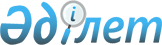 Теміртау қаласында сайлау учаскелерін құру туралы
					
			Күшін жойған
			
			
		
					Қарағанды облысы Теміртау қаласының әкімінің 2014 жылғы 17 наурыздағы № 1 шешімі. Қарағанды облысының Әділет департаментінде 2014 жылғы 15 сәуірде № 2590 болып тіркелді. Күші жойылды - Қарағанды облысы Теміртау қаласының әкімінің 2015 жылғы 15 қазандағы № 5 шешімімен      Ескерту. Күші жойылды - Қарағанды облысы Теміртау қаласының әкімінің 15.10.2015 № 5 (оны алғаш ресми жариялаған күннен кейін күнтізбелік он күн өткен соң қолданысқа енгізіледі) шешімімен.      РҚАО ескертпесі.

      Құжаттың мәтінінде түпнұсқаның пунктуациясы мен орфографиясы сақталған.

      Қазақстан Республикасының 1995 жылғы 28 қыркүйектегі "Қазақстан Республикасындағы сайлау туралы" Конституциялық заңының 23-бабына сәйкес, Қазақстан Республикасының 2001 жылғы 23 қаңтардағы "Қазақстан Республикасындағы жергілікті мемлекеттік басқару және өзін-өзі басқару туралы" Заңының 33-бабын басшылыққа ала отырып, ШЕШТІ:



      1. Осы шешімнің қосымшасына сәйкес Теміртау қаласында сайлау учаскелері құрылсын.



      2. Теміртау қаласы әкімінің 2011 жылғы 30 қарашадағы № 7 "Теміртау қаласында сайлау учаскелерін құру туралы" шешімі күшін жойды деп танылсын (Нормативтік құқықтық актілерді мемлекеттік тіркеу тізілімінде № 8-3-128 болып тіркелген, 2011 жылғы 9 желтоқсанда № 48 "Теміртау" газеті, № 15 "Новый Теміртау" газетінде жарияланған).



      3. Осы шешімнің орындалуын бақылау қала әкімі аппаратының басшысы Серікжан Ғабдулғазизұлы Көшімбаевқа жүктелсін.



      4. Осы шешім оны алғаш ресми жариялаған күннен кейін күнтізбелік он күн өткен соң қолданысқа енгізіледі.                                                 Н. Сұлтанов

Теміртау қаласы әкімінің

2014 жылғы 17 наурыздағы

№ 1 шешіміне

қосымша 

Теміртау қаласының сайлау учаскелері      Ескерту. Қосымшаға өзгерістер енгізілді - Қарағанды облысы Теміртау қаласы әкімінің 14.11.2014 № 2 (алғаш ресми жарияланған күннен бастап күнтізбелік он күн өткеннен кейін қолданысқа енгізіледі) шешімімен. 

№ 160 сайлау учаскесі      Орталығы – Мир даңғылы, 62 мекенжайдағы Теміртау қаласы әкімдігінің "Теміртау қаласының № 23 жалпы білім беретін орта мектебі" коммуналдық мемлекеттік мекемесі.

      Шекаралар: Мир даңғылы, №№ 1, 2, 2/2, 2/3, 2/4, 3/1, 4, 5, 6, 7, 7А, 7/5, 8, 8/1, 9, 10, 11, 12, 13, 13/1, 13/2, 14, 14/1, 15, 16, 16/1, 17, 18/1, 19, 19/1, 21, 24, 24/2, 24/4, 24А, 25/1, 26, 27/1, 28, 29, 30, 32, 33, 34, 34А, 35, 36, 37, 38, 39, 40, 41, 41/1, 42, 43, 46, 47, 47/1, 47/2, 48, 48/1, 48/2, 48/4, 49/1 үйлер; Горка Дружбы ықшамауданы, №№ 37, 38, 39, 75, 95, 96 үйлер; Гайдар көшесі, №№ 1, 3, 4, 5, 5/1, 6, 7, 8, 8/1, 8А, 9/1, 9, 11, 11/1 үйлер; Калинин көшесі, №№ 54, 57, 59, 59/1, 61, 61/1, 63, 63/1, 65, 65/1, 66, 66/1, 66/2, 67, 67/1, 68, 68/1, 68/2, 69, 70, 70/2, 72, 72/2, 74, 74/2, 74/4, 76, 76/2, 78, 80 үйлер; Қарағанды шоссесі көшесі, №№ 50, 52, 52/1, 52/2, 54, 56, 58, 60, 62, 64, 66, 68, 70, 76, 78, 80, 82, 84, 86, 88, 90, 92, 94, 96, 98, 100, 102, 104, 106, 108 үйлер; Кольцевая көшесі, №№ 1, 2, 7, 12, 13, 14, 15, 18, 24, 26, 28, 32, 36, 37, 38, 39, 42, 46А, 50, 54, 58, 62, 64, 74, 74/1, 78 үйлер; 1-ші Кольцевая көшесі, №№ 1, 1А, 2, 3, 3А, 3/5, 5, 5А, 6, 7, 8, 9, 10, 11, 12, 13, 14, 15, 16, 17, 18, 19, 20, 21, 22, 23, 24, 25, 26, 27, 28, 29, 30, 31, 32, 33, 34, 35, 36, 37, 38, 39, 40, 41, 42, 42А, 43, 44, 45, 46, 46А, 48, 50, 52, 54, 56, 58, 60, 62, 64, 66, 68, 70, 72, 74, 76 үйлер; 4-ші Кольцевая көшесі, №№ 1, 3, 4, 5, 6, 7, 8, 9, 10, 11, 12, 13, 14, 15, 16, 17, 18, 19, 20, 21, 22, 23, 24, 26, 27, 28, 29, 30, 31, 32, 33, 34, 35, 37, 38, 40, 42, 44, 46, 48, 50, 51, 52, 54, 56, 58, 60, 62, 64, 66, 68, 70, 72, 74, 76, 78, 97 үйлер; Крупская көшесі, №№ 1, 1/1, 2, 2/1, 3, 3/1, 5, 5/1, 6, 7/1, 8А, 9/1, 10, 11, 11/1, 12, 13, 13/1, 15, 15/1, 15/2, 17, 17/1, 19, 19/1, 21, 21/1, 21/2, 23, 23/1, 25, 27, 29, 29А, 30, 39, 41, 44, 51, 76/2 үйлер; Матросов көшесі, №№ 2, 3, 4, 5, 6, 7, 8, 9, 10, 11, 12, 13, 14, 15, 16, 17, 18, 19, 20, 22, 23, 24, 25, 26, 27, 28, 29, 30, 31, 33, 33А, 33Б, 34, 35, 36, 37, 37А, 37Б, 38, 39, 40, 41, 41А, 42, 43, 44, 45, 45/1, 46, 47, 48, 49, 50, 51, 52, 54, 55, 56, 57, 58, 59, 60, 61, 63, 63, 64, 65, 66, 67, 68, 69, 70, 71, 72, 74, 75, 75А, 76, 78, 79, 80, 81, 82, 84, 86, 87, 88, 90, 92, 94, 96, 98, 99, 100, 114 үйлер; Молодежная көшесі, №№ 1, 2, 3, 4, 5, 6, 7, 8, 9, 10, 11, 13, 15 үйлер; Морозов көшесі, №№ 2, 4, 5, 6, 7, 7/1, 8, 9, 10, 12, 14, 16, 18, 20 үйлер; Нүркен Абдиров көшесі, №№ 2, 4, 4/2, 5, 6, 7, 9, 10/1, 10, 11, 12, 12/1, 13, 14, 14/1, 15, 16/1, 16, 17, 18, 19, 20, 21, 23, 25, 28 үйлер; Сергей Лазо көшесі, №№ 3, 4, 5, 6, 7, 9, 9/1, 11, 13, 14, 15, 17, 19, 20, 20/1, 21, 22, 23, 25, 26, 27, 28, 30, 30/1, 31, 32, 33, 34, 34/2, 34/3, 35, 37, 41 үйлер; Ушинский көшесі, №№ 3, 5, 9, 11, 13, 15 үйлер; 91А квартал, №№ 3, 4, 5, 6, 7, 9, 10, 11, 12, 13, 14, 15, 16, 18, 19, 20, 22, 24/1, 26, 27, 28, 29, 30, 31, 32, 33, 34, 35, 36, 37, 38, 39, 40, 41, 42, 43, 45, 46, 47, 48, 49, 50, 51, 52, 53, 54, 55, 56, 57, 58, 59, 60, 61, 62, 63, 64, 65, 69, 70, 71, 72, 73, 74, 75, 76, 77, 78, 79, 80, 81, 83 үйлер; 91Б квартал, №№ 3, 9, 12, 13, 15, 16, 17, 23, 24, 25, 26, 27, 28, 29, 30, 31, 32, 33, 35, 36, 37, 38, 39, 40, 41, 42, 46, 47, 48, 49, 50, 51, 54, 55, 56, 57, 58, 60, 74 үйлер. 

№ 161 сайлау учаскесі      Орталығы – Димитров көшесі, 1 мекенжайдағы "№ 24 кәсіби лицей" мемлекеттік мекемесі.

      Шекаралар: Строителей даңғылы, №№ 32, 36, 38, 39, 40, 41, 42, 42/1, 42/2, 44, 46, 49, 51, 53, 55, 57 үйлер; Димитров көшесі, №№ 1, 2, 4, 4/1, 5, 5/1, 5/2, 6/2, 6/1, 7, 7/1, 7/2, 8, 8/1, 9, 9/1, 9/2, 10 үйлер; Калинин көшесі, №№ 37, 39, 41, 43, 45, 51, 51/1, 51/2 үйлер; Қарағанды шоссесі көшесі, №№ 34, 36, 46, 44 үйлер; Победа көшесі, №№ 1, 3/1, 3/2, 5/1, 5/2, 5, 7, 7/1, 7/2, 9 үйлер; Ушинский көшесі, №№ 14, 19 үйлер; Фурманов көшесі, №№ 8, 10/1, 10, 10/2, 12, 12/1, 12/2, 14, 14/1, 14/2, 16 үйлер. 

№ 162 сайлау учаскесі      Орталығы – Строителей даңғылы, 27/1 мекенжайдағы Теміртау қаласы әкімдігінің "Теміртау қаласының № 5 Ғабиден Мұстафин атындағы қазақ орта мектебі" коммуналдық мемлекеттік мекемесі.

      Шекаралар: Республика даңғылы, №№ 5, 7, 9/1, 11, 11/1 үйлер; Строителей даңғылы, №№ 19, 20, 21, 23, 23/1, 25, 27, 29, 29/1, 29/2, 33, 33/1, 35 үйлер; Димитров көшесі, №№ 12, 14, 14/1, 14/2, 16, 16/1, 16/2, 18, 18/1, 18/2 үйлер; Калинин көшесі, №№ 29, 31, 33, 35, 23/1, 23 үйлер; Қарағанды шоссесі көшесі, №№ 20, 20/1, 22, 22/1, 24, 24/1, 26, 26/1, 26/2, 28, 28/1, 30 үйлер; Победа көшесі, №№ 6, 10, 11, 12, 12/1, 12/2, 15, 15/1, 15/2, 19, 19/1, 19/2, 21 үйлер. 

№ 163 сайлау учаскесі      Орталығы – Республика даңғылы, 21/1 мекенжайдағы Теміртау қаласы әкімдігінің "Теміртау қаласының № 11 жалпы білім беретін орта мектебі" коммуналдық мемлекеттік мекемесі.

      Шекаралар: Комсомол даңғылы, №№ 35, 39, 53/1, 55/2 үйлер; Республика даңғылы, №№ 17, 19, 19/1, 21, 23, 25, 25/1, 27 үйлер; Горка Дружбы ықшамауданы, №№ 12А, 12Б, 12В, 13, 14 үйлер; Блюхер көшесі, №№ 21, 25, 27, 29, 29/1, 31, 31/1, 31/2, 32/2, 33, 33/1 үйлер; Димитров көшесі, №№ 13, 13/1, 13/2, 17, 28, 30, 30/1, 30/2, 32, 32/1, 32/2, 34, 36 үйлер; Калинин көшесі, №№ 28, 30, 32, 32/1, 34, 34/1, 36, 36/1, 36/2 үйлер. 

№ 164 сайлау учаскесі      Орталығы – Байсейітова көшесі, 7 мекенжайдағы Теміртау қаласы әкімдігінің "Теміртау қаласының № 15 қазақ гимназия мектебі" коммуналдық мемлекеттік мекемесі.

      Шекаралар: Республика даңғылы, №№ 2, 6, 6/1, 6/2, 8, 8/1, 8/2 үйлер; Строителей даңғылы, №№ 1, 1А, 1Б, 3, 3/1, 13,17 үйлер; Байсейітова көшесі, №№ 1, 2, 2/1, 3, 4, 4/1, 5, 5/1, 6, 9, 9/1, 11, 13 үйлер; Қарағанды шоссесі көшесі, №№ 2, 4, 12, 14, 14/1 үйлер; Коммунаров көшесі, №№ 1, 3, 4, 5, 8, 8Б үйлер; Мичурин көшесі, №№ 1, 2, 3, 3А, 3Б, 4, 4/1, 5, 6, 7, 8, 9, 19, 21, 23, 25 үйлер; Металлургическая станциясы, №№ 1, 3, 7, 7/1, 8, 8/1, 9, 11, 13, 14, 15, 18, 19, 20, 22, 23, 25, 29, 32, 37, 38, 42 үйлер; Фурманов көшесі, 7. 

№ 165 сайлау учаскесі      Орталығы – Блюхер көшесі, 3 мекенжайдағы Теміртау қаласы әкімдігінің "Теміртау қаласының № 31 жалпы білім беретін орта мектебі" коммуналдық мемлекеттік мекемесі.

      Шекаралар: Республика даңғылы, №№ 10, 12, 14 үйлер; Строителей даңғылы, №№ 6, 12, 14, 14/1, 18 үйлер; Калинин көшесі, №№ 7, 11, 13, 15, 15/1, 17 үйлер; Коммунаров көшесі, №№ 9, 11, 12,13 үйлер; Мичурин көшесі, №№ 27, 29, 31, 33, 35, 41, 43, 43А (балалар үйі), 45, 47 үйлер; Жаңа-Ауыл станциясы, №№ 1, 2, 3, 4, 5, 6, 7, 8, 9, 10, 15, 16, 17, 29, 36 үйлер; 17 километр, №№ 4, 6, 7, 8, 9, 14, 22, 23, 26, 27, 28, 29, 36, 37, 38А, 45, 48, 48А, 49, 50, 51, 59, 63 үйлер; Байсейітова көшесі: 10, 12, 14, 17, 19, 19/1, 19/2, 23, 23/1, 23/2, 25. 

№ 166 сайлау учаскесі      Орталығы – Блюхер көшесі, 13 мекенжайдағы "АрселорМиттал Теміртау" АҚ күрделі құрылыс басқармасы.

      Шекаралар: Республика даңғылы, №№ 16, 16/1, 16/2, 16/3, 18, 26А үйлер; Блюхер көшесі, №№ 1, 9, 11, 11/1, 13/1 үйлер; Калинин көшесі, №№ 8/1, 10, 12, 18, 20, 20/1, 20/2, 22, 22/1, 22/2 үйлер; Коммунаров көшесі, №№ 18, 19, 20, 21, 22, 22/1, 23, 24, 24/1, 25, 26, 26/1, 27, 28, 28/1, 29, 30, 30/1, 32, 32/1, 34, 36 үйлер; Карьерная станциясы, №№ 1, 1Б, 3, 4, 7 үйлер. 

№ 167 сайлау учаскесі      Орталығы – Блюхер көшесі, 3 мекенжайдағы Теміртау қаласы әкімдігінің "Теміртау қаласының № 31 жалпы білім беретін орта мектебі" коммуналдық мемлекеттік мекемесі.

      Шекаралар: 70 квартал, №№ 1, 4, 6, 9, 10, 11, 12, 12А, 13, 13А, 14, 15, 16, 17, 18, 21, 21А, 22, 22А үйлер. 

№ 168 сайлау учаскесі      Орталығы – Республика даңғылы, 30 мекенжайдағы "Қарағанды мемлекеттік индустриялық университеті" республикалық мемлекеттік кәсіпорыны.

      Шекаралар: 70 квартал, №№ 2, 3, 4Б, 5 үйлер; 71 квартал, №№ 1, 1A, 1Б, 2, 31, 43Б үйлер; № 31 кәсіби лицейдің жатақханасы; Республика даңғылы, №№ 26/1, 26/2, 29, 31, 33 үйлер; Коммунаров көшесі, №№ 35, 37, 39, 41, 43А, 43Б үйлер; Чайковский көшесі, №№ 20, 22/3 үйлер. 

№ 169 сайлау учаскесі      Орталығы – Республика даңғылы, 37/2 мекенжайдағы "Әубәкіров атындағы гимназия" жеке мекемесі.

      Шекаралар: Комсомол даңғылы, №№ 19, 19/1, 19/2, 21, 21/1, 21/2 үйлер; Республика даңғылы, №№ 35, 37, 39, 39/1, 39/2, 39/3, 39/4, 41, 41/1, 43, 43/1, 43/2 үйлер; Чайковский көшесі, №№ 24/1, 24, 24/2, 26, 22, 22/1, 22/2 үйлер; Димитров көшесі: 28, 30, 30/1, 32,32/1, 32/2, 34, 36. 

№ 170 сайлау учаскесі      Орталығы – Димитров көшесі, 34/1 мекенжайдағы Теміртау қаласы әкімдігінің "Теміртау қаласының № 21 жалпы білім беретін орта мектебі" коммуналдық мемлекеттік мекемесі.

      Шекаралар: Комсомол даңғылы, №№ 23, 23/1, 23/2, 23/3, 25, 25/1, 27, 27/1, 27/2, 29, 29/1 үйлер; Димитров көшесі, №№ 38, 40, 42 үйлер. 

№ 171 сайлау учаскесі      Орталығы – 2-ықшамаудан мекенжайындағы Теміртау қаласы әкімдігінің "Теміртау қаласының әйелдер гимназиясы" коммуналдық мемлекеттік мекемесі.

      Шекаралар: Комсомол даңғылы, №№ 18, 20, 20/1, 20/2, 22,22/1, 24, 26, 26/1, 26/2, 27, 27/1, 27/2, 28, 30, 32, 32/1, 34, 34/1, 36/1, 36/2 үйлер; Республика даңғылы, №№ 38, 40, 42, 47 үй; Димитров көшесі, №№ 38, 40, 42, 48, 48/1 үйлер. 

№ 172 сайлау учаскесі      Орталығы – 2-ықшамаудан мекенжайындағы Теміртау қаласы әкімдігінің "Теміртау қаласының әйелдер гимназиясы" коммуналдық мемлекеттік мекемесі.

      Шекаралар: Металлургтер даңғылы, №№ 5, 5/1, 5/2, 5/3, 7, 7/1, 7/3, 9, 9/1, 9/2, 11, 11/1, 13, 13/1 үйлер; Димитров көшесі, №№ 60, 62, 64, 66 үйлер. 

№ 173 сайлау учаскесі      Орталығы – Димитров көшесі, 58/2 мекенжайдағы Теміртау қаласы әкімдігінің "Теміртау қаласының № 20 мектеп-лицейі" коммуналдық мемлекеттік мекемесі.

      Шекаралар: Металлургтер даңғылы, №№ 7/4А, 7/4Б, 7/5 үйлер; Димитров көшесі, №№ 50, 52, 54, 56, 56/1, 56/2, 56/3, 58, 58/1 үйлер. 

№ 174 сайлау учаскесі      Орталығы – Димитров көшесі, 58/2 мекенжайдағы Теміртау қаласы әкімдігінің "Теміртау қаласының № 20 мектеп-лицейі" коммуналдық мемлекеттік мекемесі.

      Шекаралар: Металлургтер даңғылы, №№ 3, 3/1 үйлер; Республика даңғылы, №№ 49, 49/1, 49/2, 51, 51/1, 51/2, 51/3, 53, 53/1, 53/2, 53/3, 53/4, 55, 55/2, 55/1, 57, 57/1, 59, 61 үйлер. 

№ 175 сайлау учаскесі      Орталығы – 5-ықшамаудан, 39/2 мекенжайындағы Теміртау қаласы әкімдігінің "Теміртау қаласының № 2 жалпы білім беретін орта мектебі" коммуналдық мемлекеттік мекемесі.

      Шекаралар: Металлургтер даңғылы, №№ 15/1, 17, 19, 19/1, 19/2, 23, 23/1 үйлер; Димитров көшесі, №№ 35, 35/1, 37, 37/1, 37/2, 39, 39/1, 41, 43, 43/1, 43/2, 43/3, 45 үйлер. 

№ 176 сайлау учаскесі      Орталығы – 5-ықшамаудан, 39/2 мекенжайындағы Теміртау қаласы әкімдігінің "Теміртау қаласының № 2 жалпы білім беретін орта мектебі" коммуналдық мемлекеттік мекемесі.

      Шекаралар: Металлургтер даңғылы, №№ 21, 21/2, 21/1, 21/2Б, 21/2A, 23/2, 25, 25/1, 25/2, 27/1, 29, 29/1 үйлер; Мир даңғылы, №№ 50/6, 50/7, 50/8, 76/2, 78/1, 78/2, 78/3, 78/4, 78/5, 78/6, 78/7, 78/8, 78/9, 82, 84, 84/1, 84/2, 86 үйлер. 

№ 177 сайлау учаскесі      Орталығы – 5-ықшамаудан мекенжайындағы "Строитель" спорт кешені.

      Шекаралар: Комсомол даңғылы, №№ 38, 40, 42, 46, 46/1, 46/2, 48/1, 48/2, 50, 50/8Б, 52, 54, 54/1, 56, 56/2, 56/3, 58, 60, 60/1, 62, 64, 64/1, 65, 66, 66/1, 67, 69; 48 үйлер; Мир даңғылы, №№ 66, 68, 70, 70/1, 72, 74, 74/1, 76, 78 үйлер; Димитров көшесі, №№ 21, 23, 25, 25/1, 27, 29, 31, 33 үйлер. 

№ 178 сайлау учаскесі      Орталығы – Мир даңғылы, 62 мекенжайдағы Теміртау қаласы әкімдігінің "Теміртау қаласының № 23 жалпы білім беретін орта мектебі" коммуналдық мемлекеттік мекемесі.

      Шекаралар: Комсомол даңғылы, №№ 41, 51/1, 51/2, 55/1, 61 үйлер; Горка Дружбы ықшамауданы, №№ 1, 2, 3, 6, 6/1, 8, 10, 11, 12, 29, 30, 31, 32, 34, 35, 36 үйлер; 94-квартал, № 1 үй. 

№ 179 сайлау учаскесі      Орталығы – Мир даңғылы, 75 мекенжайдағы Теміртау қаласы әкімдігінің "Теміртау қаласының № 8 жалпы білім беретін орта мектебі" коммуналдық мемлекеттік мекемесі.

      Шекаралар: Комсомол даңғылы, №№ 63, 63/1, 67/1, 69/1, 71, 73, 75, 75/1, 77, 79, 81, 81/1, 83, 83/1, 85, 85/1, 87, 87/1 үйлер; Амангелді көшесі, №№ 18, 20 үйлер; 7 ықшамаудан, №№ 52, 53, 54, 55, 56, 57, 58, 59, 60, 62, 63, 64 үйлер; 68 квартал, №№ 4, 5, 6, 7, 8 үйлер. 

№ 180 сайлау учаскесі      Орталығы – Мир даңғылы, 75 мекенжайдағы Теміртау қаласы әкімдігінің "Теміртау қаласының № 8 жалпы білім беретін орта мектебі" коммуналдық мемлекеттік мекемесі.

      Шекаралар: 7-ықшамаудан, №№ 1А, 1Б, 2, 3, 4, 5, 6, 7, 8, 9, 41, 43, 44, 45, 46, 47, 48, 49, 50, 51 үйлер. 

№ 181 сайлау учаскесі      Орталығы – 7-ықшамаудан, 22/1 мекенжайдағы Теміртау қаласы әкімдігінің "Теміртау қаласының № 27 жалпы білім беретін орта мектебі" коммуналдық мемлекеттік мекемесі.

      Шекаралар: 7-ықшамаудан, №№ 10, 11, 12, 13, 14, 15, 16, 17, 18, 19, 20, 21, 22, 23, 24, 25, 26, 27 үйлер. 

№ 182 сайлау учаскесі      Орталығы – Комсомол даңғылы, 91 мекенжайдағы Теміртау қаласы әкімдігінің "Теміртау қаласының № 12 жалпы білім беретін орта мектебі" коммуналдық мемлекеттік мекемесі.

      Шекаралар: Комсомол даңғылы, № 97 үй; Амангелді көшесі, №№ 1, 1А, 1Б, 2, 3, 5, 6, 7, 8, 9, 10, 11, 12, 13, 14, 15, 17, 18, 19, 20, 20/1, 21, 25, 27, 29, 31, 32, 33, 33/1, 33/2, 39/1 үйлер; Жамбыл көшесі, №№ 1, 2, 2/1, 2/2, 2/3, 2/4, 3, 4, 5, 6, 7, 8, 9, 10, 11, 12, 13, 14, 15, 16, 17, 18, 19, 20, 21, 22, 23, 24, 25, 26, 27, 28, 29, 30, 32, 33, 34, 35, 36, 37, 38, 40, 42, 43, 44, 45, 46, 47, 48, 50, 51, 52, 53, 54, 54/1, 56/1, 57, 61, 62, 63, 65, 69, 71, 73, 76, 77, 84/2 үйлер; Дорожниктер көшесі, №№ 1, 7, 8, 12, 16, 21 үйлер; Каменщиктер көшесі, №№ 4, 5, 6, 7, 8, 10, 11, 12, 13, 14, 15, 16, 23, 25, 31, 35, 39 үйлер; Қарағанды шоссесі көшесі, №№ 138/1, 158/2, 158/3, 160/3, 162/2, 164/2, 170 үйлер; Кошевой көшесі, №№ 1, 1/1, 2, 3, 3/1, 5, 5/1, 7, 7/1, 9, 9/1, 10, 12, 16, 20, 22, 31, 42 үйлер; Кулибин көшесі, №№ 1, 1/1, 1/2, 3, 3/2, 5, 5/1, 5/2, 6, 7, 7/1, 7/2, 9, 9/1, 9/2, 11, 11/2, 13, 13/1, 14, 15, 15/1, 15/2, 16, 16/1, 16/2, 18, 18/1, 18/2, 20, 20/1, 20/2, 21/1, 21/2, 22/1, 22/2, 23/1, 23/2, 24, 25, 25/1, 25/2, 26, 27, 27/2, 28, 28/1, 29/1, 29/2, 31/2, 31/1, 32/1, 32/2, 33/1, 33/2, 34/1, 35/1, 35/2, 37, 38, 40, 42, 44, 46, 50, 53, 61, 63, 65, 67 үйлер; Лисовенко көшесі, №№ 5, 6, 7, 8, 9, 10, 11, 12, 13, 14, 15, 17, 18, 19, 20, 21, 21А, 23, 33, 37, 39, 40, 41, 42, 43, 44, 45, 46, 47, 48, 50, 51, 52, 53, 54, 56, 58, 59, 60, 62, 64, 66, 67, 68, 72, 74, 76, 78 үйлер; Малярлар көшесі, №№ 4, 7, 8, 9, 10, 12, 13 үйлер; Отделочниктер көшесі, №№ 2, 6, 8, 9, 10, 11, 12, 13, 14, 15, 17, 18, 19, 20, 21, 22, 24, 25, 26, 28, 34, 36, 37, 38, 40, 42, 44, 46, 48, 50, 54, 56, 62 үйлер; Плотниктер көшесі, №№ 3, 19, 21, 23 үйлер; Станиславский көшесі, №№ 1, 1/1, 4, 5/1, 5/2, 5/3, 5/4, 6, 6/1, 8, 10/1, 12, 14/1 үйлер; Штукатурлар көшесі, №№ 1, 5, 7, 8, 9, 10, 11, 12, 13, 14, 16, 19, 21 үйлер; Звездный тұйығы, №№ 1, 2, 3, 6, 7, 8 үйлер; Зенитный тұйығы, №№ 2, 3, 4, 5, 6, 8, 9, 10, 11, 12, 12А, 13, 14, 15, 16, 17, 21, 22, 22А үйлер; Лунный тұйығы, №№ 1, 2, 3, 6, 7, 9 үйлер; Марсовый тұйығы, №№ 2, 3, 4, 6, 8, 10, 14, 51, 78, 87, 88 үйлер; Планетный тұйығы, №№ 2, 5, 6, 8, 10, 15 үйлер; Полярный тұйығы, №№ 1, 3, 5, 7, 8, 10 үйлер; Ракетный тұйығы, №№ 2, 3, 4, 5, 6, 8 үйлер; Солнечный тұйығы, №№ 1, 2, 5, 7, 9, 10, 38/1 үйлер; 9А ықшамаудан, №№ 2, 3, 3А, 4, 5, 7, 12, 13, 15, 19, 20, 21, 22, 23, 24, 25, 26, 27, 28, 29, 30, 31, 31А, 32, 33, 34, 35, 36, 37, 7, 38, 42, 43, 44, 45, 46, 47, 49, 50, 51, 53, 56, 60, 61, 63, 65, 67, 82, 83, 84, 85, 89, 90, 93 үйлер. 

№ 183 сайлау учаскесі      Орталығы – Комсомол даңғылы, 91 мекенжайдағы Теміртау қаласы әкімдігінің "Теміртау қаласының № 12 жалпы білім беретін орта мектебі" коммуналдық мемлекеттік мекемесі.

      Шекаралар: Мир даңғылы, №№ 53, 55, 55/1, 57, 61, 63, 65, 67 үйлер; 7 ықшамаудан, №№ 28, 29, 30, 31, 32, 33, 34, 35, 36 үйлер; 68 квартал, №№ 1, 2, 3, 9, 10, 11, 12, 17А, 18, 19 үйлер. 

№ 184 сайлау учаскесі      Орталығы – 6-ықшамаудан мекенжайдағы Теміртау қаласы әкімдігінің "Теміртау қаласының № 6 жалпы білім беретін орта мектебі" коммуналдық мемлекеттік мекемесі.

      Шекаралар: 6-ықшамаудан, №№ 1, 2, 3, 4, 6, 7, 7А, 8, 9, 10, 11, 12, 17, 29, 30, 30А, 37, 38 үйлер. 

№ 185 сайлау учаскесі      Орталығы – 6-ықшамаудан мекенжайдағы Теміртау қаласы әкімдігінің "Теміртау қаласының № 6 жалпы білім беретін орта мектебі" коммуналдық мемлекеттік мекемесі.

      Шекаралар: 6-ықшамаудан, №№ 5, 13, 14, 15, 16, 18, 19, 20, 21, 22, 23, 24, 25, 26, 27, 28, 70, 71 үйлер. 

№ 186 сайлау учаскесі      Орталығы – 6-ықшамаудан, 49 А мекенжайдағы Теміртау қаласы әкімдігінің "Теміртау қаласының № 10 жалпы білім беретін орта мектебі" коммуналдық мемлекеттік мекемесі.

      Шекаралар: 6-ықшамаудан, №№ 44, 45, 46, 47, 48, 49, 50, 51, 52, 53, 53А, 53Б, 53В, 53Г, 54, 55, 56, 56А үйлер. 

№ 187 сайлау учаскесі      Орталығы – 6-ықшамаудан, 49 А мекенжайдағы Теміртау қаласы әкімдігінің "Теміртау қаласының № 10 жалпы білім беретін орта мектебі" коммуналдық мемлекеттік мекемесі.

      Шекаралар: 6-ықшамаудан, №№ 31, 32, 33, 34, 34А, 34Б, 35, 35А, 36, 39, 39А, 40, 41, 42, 43, 57, 58, 59, 60, 61, 62, 63, 64 үйлер. 

№ 188 сайлау учаскесі      Орталығы – 8-ықшамаудан, 98 А мекенжайдағы Теміртау қаласы әкімдігінің "Теміртау қаласының № 17 жалпы білім беретін орта мектебі" коммуналдық мемлекеттік мекемесі.

      Шекаралар: 8-ықшамаудан, №№ 98, 99, 100, 102, 103, 104, 105, 106, 108, 109, 110, 113, 114, 115, 116, 117, 118, 119, 120, 121, 123, 125, 126, 127, 129, 130, 131, 132, 133, 134, 135, 136, 137, 138, 139, 140, 141, 142 үйлер. 

№ 189 сайлау учаскесі      Орталығы – 8-ықшамаудан, 98 А мекенжайдағы Теміртау қаласы әкімдігінің "Теміртау қаласының № 17 жалпы білім беретін орта мектебі" коммуналдық мемлекеттік мекемесі.

      Шекаралар: 8-ықшамаудан, №№ 48, 49, 51, 54, 55, 56, 57, 58, 59, 60, 61, 62, 63, 64, 65, 66, 67, 68, 69, 70, 71, 72, 73, 74, 75, 76, 76А, 77, 78, 79, 80, 81, 82, 83, 85, 86, 87, 89, 91, 92, 93, 94, 95, 96, 97 үйлер. 

№ 190 сайлау учаскесі      Орталығы – Шоқан Уәлиханов көшесі, 17/1 мекенжайдағы Теміртау қаласы әкімдігінің "Теміртау қаласының № 19 жалпы білім беретін орта мектебі" коммуналдық мемлекеттік мекемесі.

      Шекаралар: Металлургтер даңғылы, №№ 30/1, 32/1, 32/2, 34, 34/1 үйлер; Мир даңғылы, 88, 90, 90/1, 92, 94/1, 96, 96/1, 96/2, 98, 98/1, 100, 100/1, 102, 102/2, 102/3 үйлер. 

№ 191 сайлау учаскесі      Орталығы – Шоқан Уәлиханов көшесі, 17/1 мекенжайдағы Теміртау қаласы әкімдігінің "Теміртау қаласының № 19 жалпы білім беретін орта мектебі" коммуналдық мемлекеттік мекемесі.

      Шекаралар: Металлургтер даңғылы, №№ 16, 20, 22, 22/1, 22/2, 22/3, 24, 24/1, 24/2, 24/3, 24/4, 26, 26/1, 26/2, 26/3, 28, 30, 32 үйлер; Димитров көшесі, №№ 47, 49, 51 үйлер. 

№ 192 сайлау учаскесі      Орталығы - Тәуелсіздік гүлзары, 26 мекенжайдағы "Ғазиза Жұбанова атындағы өнер мектебі" коммуналдық мемлекеттік қазыналық кәсіпорыны.

      Шекаралар: Тәуелсіздік гүлзары, №№ 15, 15/1, 17, 17/1, 19, 21, 23 үйлер; Мир даңғылы, №№ 104/1, 104/2, 104/3, 106, 106/1, 106/2, 108/1 үйлер; Шоқан Уәлиханов көшесі, №№ 17, 19, 19/1, 20, 20/1, 22 үйлер; Чернышевский көшесі, № 103 үй. 

№ 193 сайлау учаскесі      Орталығы – Металлургтер даңғылы, 26/6 мекенжайдағы Теміртау қаласы әкімдігінің "Теміртау қаласының № 24 жалпы білім беретін орта мектебі" коммуналдық мемлекеттік мекемесі.

      Шекаралар: Тәуелсіздік гүлзары, №№ 11, 11/1, 13, 13/1 үйлер; Металлургтер даңғылы, № 26/5 үй; Мир даңғылы, №№ 98/2 үй; Герцен көшесі, №№ 12/1, 14, 16 үйлер; Шоқан Уәлиханов көшесі, №№ 9, 9/1, 11, 13, 14, 15, 15/1, 15/10, 15/2, 15/3, 15/4, 15/5, 15/6, 15/7, 15/8, 15/9, 18 үйлер; 4-ықшамаудан, №№ 62, 63, 64, 65, 66, 67, 68, 69 үйлер. 

№ 194 сайлау учаскесі      Орталығы – 3-ықшамаудан мекенжайдағы Теміртау қаласы әкімдігінің "Теміртау қаласының № 14 мектеп-лицейі" коммуналдық мемлекеттік мекемесі.

      Шекаралар: Металлургтер даңғылы, №№ 8, 8/1, 10, 10/1, 10/2, 10/3, 10/4, 12, 12/1 үйлер; Димитров көшесі, №№ 68, 68/1, 70/1, 70/2, 72, 72/1, 74/1 үйлер. 

№ 195 сайлау учаскесі      Орталығы – Республика даңғылы, 73 мекенжайдағы Теміртау қаласы әкімдігінің "Теміртау қаласының № 9 мектеп-лицейі" коммуналдық мемлекеттік мекемесі.

      Шекаралар: Димитров көшесі, №№ 76, 78, 78/1, 78/2, 80, 80/1, 82, 82/1, 82/2, 82/3, 84, 84/3, 84/5, 86, 88 үйлер. 

№ 196 сайлау учаскесі      Орталығы – Республика даңғылы, 73 мекенжайдағы Теміртау қаласы әкімдігінің "Теміртау қаласының № 9 мектеп-лицейі" коммуналдық мемлекеттік мекемесі.

      Шекаралар: Тәуелсіздік гүлзары, №№ 3, 3/1, 5, 5/1, 7 үйлер; Республика даңғылы, №№ 69, 69/1, 69/2, 69/3, 71, 71/1, 71/2, 71/3, 75/1, 77, 79, 81, 85 үйлер; Димитров көшесі, №№ 90, 92, 94, 96 үйлер; Шоқан Уәлиханов көшесі, №№ 1, 2, 3, 4, 5, 5/1, 6, 7, 8 үйлер. 

№ 197 сайлау учаскесі      Орталығы – 3 А ықшамаудан, 7/1 мекенжайдағы Теміртау қаласы әкімдігінің "Теміртау қаласының № 1 гимназиясы" коммуналдық мемлекеттік мекемесі.

      Шекаралар: Металлургтер даңғылы, №№ 2, 4, 6, 6/1, 6/2 үйлер; Республика даңғылы, №№ 63/1, 63/2, 65, 65/1, 65/2, 65/3, 65/4, 65/5 үйлер; Мичурин көшесі, "SOS – деревня"; 3А ықшамаудан, № 7 үй. 

№ 198 сайлау учаскесі      Орталығы – 3 А ықшамаудан, 7/1 мекенжайдағы Теміртау қаласы әкімдігінің "Теміртау қаласының № 1 гимназиясы" коммуналдық мемлекеттік мекемесі.

      Шекаралар: 3А ықшамаудан, №№ 1, 4, 5, 10, 11, 13, 16, 17, 19 үйлер. 

№ 199 сайлау учаскесі      Орталығы – Чернышевский көшесі, 106/1 мекенжайдағы Теміртау қаласы әкімдігінің "Теміртау қаласының № 4 жалпы білім беретін орта мектебі" коммуналдық мемлекеттік мекемесі.

      Шекаралар: Тәуелсіздік гүлзары, №№ 2, 4, 6, 8, 8/1, 10, 18, 20, 22, 24 үйлер; Герцен көшесі, №№ 2, 3, 3/1, 5, 6, 6/1, 6/2, 6/3, 9, 9/1, 11 үйлер; Димитров, №№ 81, 83, 83/1, 87, 87/1, 89, 89/1, 91 үйлер; Менделеев көшесі, №№ 1, 3 үйлер; Чернышевский көшесі,83, 85, 87, 91, 93, 95, 97, 97/1, 98, 100, 100/1, 102, 104, 106, 108 үйлер. 

№ 200 сайлау учаскесі      Орталығы – Чернышевский көшесі, 106/1 мекенжайдағы Теміртау қаласы әкімдігінің "Теміртау қаласының № 4 жалпы білім беретін орта мектебі" коммуналдық мемлекеттік мекемесі.

      Шекаралар: Мир даңғылы, №№ 110, 110A, 110Б, 110В, 112, 112/1, 112/2, 112/3, 114, 116, 116/1, 118, 118/1, 118/2, 118/3, 118/4 үйлер; Димитров көшесі, №№ 93/4, 99/1, 93, 93/1, 93/2, 93/3 үйлер; Чернышевский көшесі, №№ 110, 110/1, 112, 112/1, 112/2, 114, 114/1, 116, 118 үйлер. 

№ 201 сайлау учаскесі      Орталығы – Луначарский көшесі, 48/1 мекенжайдағы «Теміртау медицина колледжі» жеке мекеме. 

      Шекаралар: Республика даңғылы, №№ 91, 91/1, 93, 93/1, 95, 99 үйлер; Димитров көшесі, №№ 104, 110/1, 112/1, 120, 121, 122, 123, 124, 125, 126, 127, 130, 130/1, 131, 132, 133, 134, 135, 137, 138, 138/1, 139, 140, 140/1, 141, 142, 142/1, 143, 144, 144/1, 144А, 145, 146, 147, 148, 149, 150, 152 үйлер; Луначарский көшесі, №№ 42, 44/1, 45А, 45Б, 46, 47, 47А, 49, 50, 51, 52, 53, 54, 55, 56, 58, 59, 60, 61, 62, 63, 65, 66, 70, 71, 72, 73, 74, 76, 77, 78, 78/1, 78А, 79, 79А, 80, 80А, 81, 82, 82А, 83, 83А, 84, 84А, 85, 86, 86/1, 88, 88А, 89, 90, 91А, 92, 92А, 93, 94, 94А, 95, 95А, 96, 97, 97А, 98, 98/1, 98А, 99А, 99, 100, 100/1, 100/2, 101, 101А, 102, 102/1, 102А, 104, 105А, 105, 106, 107, 107А, 108, 108Б, 130А үйлер; Менделеев көшесі, №№ 2, 3/1, 5, 6, 6/1, 6/2, 7, 8, 9, 10, 10/1, 11, 12, 16, 17, 17/1, 19, 19/1, 23, 25, 27, 31, 33, 33/1, 33/2, 35, 35/1, 35/2, 37, 37/1, 39/1, 41, 41/1, 43, 45, 45/1, 47, 47/1, 49, 49/1, 51 үйлер; Пионерская көшесі, №№ 2, 3, 3/1, 3/2, 3А, 4, 4/1, 5/1, 6, 6/1, 7, 8, 8/1, 8/2, 11, 11А, 12, 13, 13А, 14А, 14, 15, 15/1, 16, 17, 18, 19, 22, 22/1, 23, 24, 24А, 24Б, 25, 25А, 26, 27, 28, 29, 30, 31, 31/1, 32, 33, 34, 35, 35/1, 35/2, 36, 37, 37/1, 38, 39, 40, 41, 41/1, 42, 43, 43/1, 43А, 44, 45, 46, 48, 50, 52 үйлер; Темиртауская көшесі, №№ 2, 4, 6, 6/1, 8, 8/1, 10, 10/1, 12, 12/1, 14, 14/1, 16, 17, 18, 20, 22, 22/1, 24, 24/1, 26, 26А, 26/1, 28/1, 28, 30, 32, 32А, 34, 36, 38, 40, 42, 42/2, 44, 46, 46/2, 46/1, 48, 48/1, 48/2, 50, 52, 54, 56 үйлер; Төлебаев көшесі, №№ 3, 5, 5/1, 5А, 7, 7А, 9, 11, 11/1, 13, 13/1, 15, 15/1, 15/2, 17, 23, 25, 27, 29, 31, 33, 35, 37, 39, 41 үйлер; Чернышевский көшесі, тақ сандар жағы, 31- үйден 79-үйге дейін: №№ 31, 33, 35, 35/1, 37, 37А, 37/1, 37/2, 39, 41, 41А, 41/1, 43, 43А, 43Б, 43/1, 43/2, 45, 45/1, 47, 49, 51, 51А, 53, 55, 57, 59, 61, 63, 63/1, 63А, 65, 65/1, 67, 67А, 67/1, 71, 73, 75, 77, 77/1, 79; жұп сандар жағы: №№ 36, 40, 40А, 42, 44, 46, 48, 50, 52, 54, 56, 58, 60, 62, 64, 66, 66/2, 68, 68А, 70, 70/1, 70А, 72, 72/1, 72А, 74А, 76, 78, 80, 82, 84, 84/1, 84А, 86, 86/1, 86А, 88, 90, 90/1, 92, 96 үйлер; Электриктер көшесі, №№ 13, 13А, 13Б, 15, 15А, 17, 17А, 19, 19А, 20А, 21А, 21Б, 21/1, 22А, 23, 23А, 23/2, 24А, 25, 26, 26А, 26/1, 26/2, 27, 28, 28А, 28Б, 29, 30, 31, 31А, 32, 33А, 34, 35, 35А, 36, 37А, 38, 38А, 38Б, 39, 40, 40/2, 40А, 41/1, 41, 41А, 42, 43, 43A, 43/1, 44, 45, 45А, 46, 47, 47А, 48А, 48/1, 49, 50, 50А, 52А, 54, 54А, 54/1, 55, 56, 56А, 56/1, 58, 60, 60/1, 60/2, 62, 62/1, 62/2 үйлер; Спортивный тұйығы, №№ 1, 2, 3, 3/1, 4, 5/1, 6, 7, 8, 11, 14, 15, 16, 17, 18, 21, 21Б, 22, 24, 28, 31 үйлер; Школьный тұйығы, №№ 1, 1А, 2, 3, 3А, 4, 5, 6, 7, 8, 9, 10, 12, 13, 14, 15, 16, 17, 18, 19, 20, 21, 22, 23, 24, 25, 26, 27, 28, 29, 30, 31, 32, 33, 34, 35, 36, 37, 38, 38А, 40, 41, 41/2, 43, 45, 45/2, 47, 48, 49, 50, 51, 53, 55, 56, 57, 62, 64, 72, 74, 76, 79, 82, 90, 104, 108, 111, 116, 117, 119, 120, 124, 128, 130, 132, 134, 138, 144, 148, 149, 150, 152, 160, 162, 166, 168 үйлер; Клубный өтпе жолы, №№ 26, 27, 28, 29, 30, 31, 32, 33, 34, 35, 35А, 36, 37, 38, 39, 40, 41, 42, 44, 44А үйлер; Школьный өтпе жолы, №№ 16, 17, 18, 19, 20, 22, 23, 24, 25, 26, 27, 28, 29, 30, 31, 32, 33, 34, 35, 36, 37, 38, 39, 41, 45, 47 үйлер. 

№ 202 сайлау учаскесі      Орталығы – Темиртауская көшесі, 1 мекенжайдағы Теміртау қаласы әкімдігінің "Теміртау қаласының № 16 жалпы білім беретін орта мектебі" коммуналдық мемлекеттік мекемесі.

      Шекаралар: Мир даңғылы, №№ 122, 122/1, 124, 126, 128, 130, 132, 134, 136, 138, 140, 140/1, 142, 144, 146, 148, 150, 152, 154, 156, 158, 160, 164, 166, 168, 168/1, 170, 170А, 172, 174, 176, 178, 180, 182, 184, 186, 188, 190, 192, 196, 196/1, 198, 200, 202, 204, 206, 208, 210 үйлер; Ватутин көшесі, №№ 3, 7, 9, 11, 15, 17, 19, 21, 23, 25, 27, 29, 31, 32, 33, 34, 35, 36, 37, 38, 39, 40, 41, 42, 43, 44, 45, 47, 47/1, 49, 49/1, 49/2, 51, 53, 53/1 үйлер; Гастелло көшесі, №№ 1, 1А, 2, 3, 4, 5, 6, 7, 8, 9, 10, 11, 12, 12/1, 12/2, 13, 13/1, 14, 15, 16, 17, 18, 19, 20, 21, 22, 23, 24, 25, 26, 27, 28, 29, 30, 30/1, 30/2, 31, 32, 34, 36, 37, 38, 39, 40, 41, 42, 43, 44, 45, 46, 48, 50, 51, 52, 52/1, 52/2, 54, 56, 58, 60, 62, 64, 66, 68, 70, 72, 74, 76, 78, 80, 96 үйлер; Димитров көшесі, №№ 121, 123, 125, 127, 129, 131, 133, 135, 139, 141, 143, 145, 147, 149, 151, 153, 153/1, 155, 155/1 үйлер; Лебедев көшесі, №№ 1, 2, 2/1, 3, 4, 5, 6, 7, 9, 10, 11, 12, 13, 14, 15, 16, 17, 18, 19, 20, 21, 22, 23, 24, 26, 27, 28, 30, 32, 44 үйлер; Озерная көшесі, №№ 3, 5, 5/1, 7, 9, 9/1, 11, 13, 13/1, 13/2, 15, 17, 17/1, 17/2, 19, 21, 21/1, 23, 23/1, 23/2, 25, 31, 33А, 33/1, 33/2, 33, 35, 39, 41, 42, 43, 45, 47, 48, 49, 49/2, 51, 53, 53А, 53/1, 53/2, 55, 55/1, 57, 57/1, 59, 59/1, 61, 63, 65, 65А, 65/2, 67 үйлер; Пионерская көшесі, жұп сандар жағы: №№ 10, 53/2, 54, 56, 58, 60, 62, 64, 72, 74, 74/1, 74/2, 76, 78, 82, 84, 86, 86/1, 86/2, 88, 90, 92, 94, 96, 98, 100, 102, 104, 106 үйлер; тақ сандар жағы: №№ 63, 65, 67, 69, 73, 75, 77, 79, 81, 83, 85, 89, 91, 99, 101, 103, 105 үйлер; Полетаев көшесі, №№ 5, 12, 17, 18, 19, 20, 21, 21/2, 22, 23/1, 23, 24, 26, 28, 30, 30/1, 31, 31/2, 33, 33/1, 35, 36, 36/1, 36/2, 37, 38/1, 38, 38/2, 40, 41/2, 41, 42, 44, 44/1, 44/2, 46, 46/1, 46/2, 47, 48, 48/1, 48/2, 49, 51, 52, 53, 53/2, 54/1, 54/2, 54, 55, 56, 57/1, 57/2, 59, 61, 62, 63, 64, 66, 68, 68/1, 70, 71, 71/1, 72, 74, 75, 75/1, 76, 77, 78, 79, 79А, 79/1, 79/2, 80, 83, 85, 87, 88, 89, 89А, 89/1, 91, 92, 93, 94, 95, 96, 98, 100, 102, 104, 104А, 106, 108, 110, 112, 114, 116, 144 үйлер; Тельман көшесі, №№ 1, 2, 3, 4, 5, 6, 7, 8, 9, 10, 11, 12, 12А, 13, 14, 15, 16, 17, 18, 19, 20, 21, 23, 24, 25, 26, 27, 28, 29, 30, 30А, 30/2, 31, 32, 33, 34, 35, 36, 37, 37/1, 37/2, 38, 39, 40, 40А, 41, 42, 43, 44, 45, 46, 47, 47/1, 47/2, 49, 50, 52, 53, 54, 55, 56, 57, 58, 59, 60, 61, 62, 63, 80, 82, 84, 86 үйлер; Темиртауская көшесі, №№ 1, 3, 3/1, 5, 7, 9, 11, 13, 13/2, 15, 17, 19, 21, 23, 23/1, 23/2, 25, 27, 29 үйлер; Новый тұйығы, №№ 29, 31, 32, 33, 34, 35, 36, 37, 38, 39, 40, 41, 42, 42/2, 43, 44, 45, 49, 51, 53, 55, 59, 63, 65А, 90 үйлер; Пионерский тұйығы, №№ 2, 3, 3/1, 3А, 4, 5, 6, 6/1, 7, 8, 8/1, 8/2, 10, 12, 13, 13А, 14, 15, 16, 17, 18, 20, 22, 22/1, 23, 24, 25, 26, 28, 31, 31/1, 31/2, 33, 33/1, 34, 35, 36, 37, 37/2, 39, 40, 42, 43, 43А, 44, 45, 52, 56, 58, 64, 65, 69, 73, 74, 75, 76, 77, 78, 79, 80, 82, 83, 84, 85, 86, 88, 90, 92, 94, 95, 96, 98, 99, 100, 105, 106, 107, 109, 114, 116, 118, 128 үйлер; 1-ші заезд, №№ 3, 4, 5, 6, 7, 8, 9, 10, 11, 12, 13, 14, 16, 17, 18, 19, 20, 21, 22, 22/1, 34, 82 үйлер. 

№ 203 сайлау учаскесі      Орталығы – Химиктер көшесі, 63 мекенжайдағы Теміртау қаласы әкімдігінің "Теміртау қаласының № 22 жалпы білім беретін орта мектебі" коммуналдық мемлекеттік мекемесі.

      Шекаралар: Мир даңғылы, №№ 183, 185, 187, 189, 191, 193, 195, 197, 201, 203, 205, 207, 209, 211, 212, 214, 215, 216, 218, 219, 220, 222, 224, 226, 228, 232, 234, 236, 238, 240, 242, 244, 246, 246/1, 248, 248/1, 250, 252, 254, 256, 256А, 258, 258/1, 258А, 260, 262, 264, 266, 268, 270, 272, 274 үйлер;

Азербаев көшесі, №№ 2, 3, 4, 6, 8, 10, 11, 12, 13, 14, 15, 16, 17, 18, 19, 20, 23, 24, 25, 25/1, 26, 27, 28, 29, 30, 31, 32, 33, 34, 35, 36, 37, 38, 40, 42, 44, 46, 54 үйлер; Ватутин көшесі, №№ 1, 5, 46, 48, 50, 52, 54, 56, 57, 58, 58А, 58Б, 59, 60, 61, 62, 63, 64, 65, 67, 68, 69, 70, 71, 73, 74, 75, 76, 77, 78, 79, 80, 81, 82, 83, 84, 85, 86, 87, 88, 89, 90, 91, 92, 93, 94, 95, 96, 97, 98, 100, 101, 102, 104 үйлер; Демьян Бедный көшесі, №№ 1, 2, 3, 4, 5, 6, 7, 8, 10, 12, 13, 14, 15, 16, 17, 18 үйлер; Димитров көшесі, №№ 161, 161/2, 163, 163/1, 163/2, 165, 165/2, 167, 169, 171, 177, 179, 179А, 183 үйлер; Заслонов көшесі, №№ 1, 2, 3, 4, 5, 6, 7, 8, 9, 9/1, 10, 11, 12, 14, 18, 20 үйлер; Карбидчиктер көшесі, №№ 4, 5, 6, 7, 8, 10, 11, 12, 14, 15, 16, 17, 18, 19, 20, 22 үйлер; Карбышев көшесі, №№ 3, 4, 5, 6, 7, 8, 9, 10, 11, 12, 13, 14, 15, 16 үйлер; Клочков көшесі, №№ 1, 2, 3, 4, 5, 6, 6/1, 6/2, 7, 8, 9, 10, 11, 12, 13, 15, 17, 18, 19, 23, 23/1, 25, 25/1, 27, 29, 31, 33, 35, 37, 39, 41, 43, 43/1, 43/2, 43/3, 44/1, 45, 47, 48, 49, 50 үйлер; Котовский көшесі, №№ 2, 2/2, 4, 6, 8, 12, 14, 16, 18, 19, 20, 22, 24, 26, 28, 30, 32, 34, 36 үйлер; Левитан көшесі, №№ 3, 5, 7, 9, 11, 13, 15, 35, 37, 41, 43, 45, 85 үйлер; Лиза Чайкина көшесі, №№ 1, 2, 3, 4, 5, 5/1, 6, 7, 7/1, 8, 9, 9/2, 10, 11, 11/2, 12, 13, 13/1, 13/2, 14, 15, 26 үйлер; Луганский көшесі, №№ 3, 4, 5, 6, 8, 9, 10, 11, 12, 13, 14, 15, 16, 17, 18, 19, 20, 21, 22, 23, 24, 25, 26, 28, 29, 30, 31, 31А, 32, 33, 34, 35, 36, 37, 39, 40А, 41, 41А, 44/1, 45, 45А, 47, 62 үйлер; Маковский көшесі, №№ 2,3, 4, 4/1, 6, 10, 12 үйлер; Порик көшесі, №№ 1, 2, 3, 4, 5, 6, 7, 8, 9, 10, 11, 12, 13, 14, 15, 17, 19 үйлер; Темиртауская көшесі, № 33 үй; Тоқтаров көшесі, №№ 2, 3, 4, 5, 6, 7, 8, 9, 10, 11, 11/1, 11/2, 11/3, 11/4, 11/8, 12, 13, 14, 15, 16, 17, 17/1, 18, 19, 20, 21, 22, 22/1, 24, 24/1, 25, 25/1, 27, 27/1, 27А, 27/2, 30, 32, 34, 36, 38, 40, 42, 44, 46, 48, 49/1, 52, 58 үйлер; Төлебаев көшесі, №№ 43, 43/2, 49, 51, 53, 57, 59, 61, 63, 63/1, 65, 67, 67/1, 68, 71, 73, 75, 77, 79, 83, 85, 87, 89, 91 үйлер; Фаворский көшесі, №№ 1, 2, 2/1, 3, 4, 5, 6, 7, 8, 9 үйлер; 8 март көшесі, №№ 2, 3, 4, 4/1, 5, 6, 7, 8, 9, 10, 11, 12, 13, 14, 15, 16, 17, 18, 18/2, 19, 20, 21, 22, 23, 24, 25, 26, 27, 28, 29, 30, 31, 32, 33, 34, 35, 36, 37, 38, 39, 40, 41, 42, 43, 44, 45, 46, 47, 48, 49, 51, 53, 54, 55, 56, 57, 58, 59, 60, 61, 62, 64, 65, 66, 67, 69, 70, 71, 72, 73, 74, 75, 76, 77, 78, 79, 80, 81, 83, 85, 86, 87, 89, 90, 91, 93, 95, 97, 99, 101, 125, 136, 140 үйлер; 6А квартал, №№ 2/1, 2/2, 17, 20, 23, 33 үйлер; 136А квартал, №№ 1, 2, 3, 4, 5, 6, 7, 8, 9, 10, 11, 12, 13, 14, 15, 16, 16/1, 17, 17/1, 18, 19, 20, 21, 22, 22/1, 22/2, 23, 24, 25, 25/1, 26, 26/2, 33 үйлер. 

№ 204 сайлау учаскесі      Орталығы – Карьерная көшесі, 1 мекенжайдағы Теміртау қаласы әкімдігінің "Теміртау қаласының № 1 жалпы білім беретін орта мектебі" коммуналдық мемлекеттік мекемесі.

      Шекаралар: Республика даңғылы, № 179 үй; Заводская көшесі, №№ 1, 2, 3, 4, 5, 6, 7, 8, 9, 10, 12, 13, 14, 15, 16, 17, 18, 19, 20, 20Б, 20/1, 20/2, 21, 22, 23, 23/2, 25, 26А, 27, 28, 29, 30, 31/1, 31/2, 31, 33, 34, 35, 36, 36Г, 37, 38А, 40, 40А, 40Б, 45, 51, 52, 53, 55, 57, 58, 71, 78, 81, 81А үйлер; 1-ші Загородная көшесі, №№ 1, 1А, 2, 4, 5, 6, 7, 7А, 8, 12, 13, 14, 16, 18, 21, 24, 27, 34, 36 үйлер; 2-ші Загородная көшесі, №№ 2, 4, 8, 9, 9/1, 9/2, 10/1, 10/2, 11, 14, 17, 18, 19, 21, 21/1, 37 үйлер; Казахстанская көшесі, №№ 1, 1/2, 1/18, 1/21, 3, 5, 6, 8, 9, 10, 11, 12, 13, 14, 15, 16, 18, 19, 19/1, 21, 22, 22/1, 23, 33 үйлер; Карьерная көшесі, №№ 1, 2, 4, 5, 5А, 6, 7, 8, 9, 10, 11, 11/1, 11/2, 12, 13, 13/1, 14, 17, 17/1, 18, 19, 20, 21, 23, 23/2, 25, 27 үйлер; Маяковский көшесі, №№ 4, 5, 6 үйлер; Мұстафин көшесі, №№ 1, 1А, 1Б, 3, 3/1, 4, 5, 6, 6/1, 8 үйлер; Парковая көшесі, №№ 8, 12, 14, 16, 17, 18, 19, 22, 25, 26, 26/1, 27, 27/1, 29, 29А, 35, 35А, 37, 39 үйлер; Подгорная көшесі, №№ 1, 4, 5, 6, 6А, 7, 8, 9, 12, 16, 17, 20, 21, 21/1, 22, 23, 23/1, 24, 24/1, 25, 26, 27, 28, 31, 32, 33 үйлер; Привокзальная көшесі, №№ 9/1, 11 үйлер; Советская көшесі, №№ 9, 12, 13/1, 14, 15, 15/1, 16, 17, 17/1, 17/2, 18/1, 18/2, 19/1, 20, 23, 26, 27/1, 27/2, 30, 31, 35, 39/1, 42 үйлер; Тольятти көшесі, №№ 19, 21, 23, 23/1, 25 үйлер; Торговая көшесі, № 9/2 үй; 1-ші Подгорный тұйығы, №№ 1А, 2, 2/1, 3, 4, 5, 6, 6/1, 6/2, 8, 8/1, 9, 13, 15, 16, 23/1 үйлер; 2-ші Подгорный тұйығы, №№ 5, 6, 7, 8, 9, 10, 11, 12, 12Б, 14, 26 үйлер; Строительный тұйығы, №№ 1, 1А, 1Б, 3А, 3, 3/1, 3/4, 4, 5, 5/5, 6, 7, 7А, 11, 12, 13, 14, 14/1, 15, 16, 17, 18, 19, 21, 22, 23, 23/1, 25, 26, 27, 28, 29/1, 29/2, 32, 33, 33/1, 35, 36, 38, 39, 40, 41, 41/2, 42, 42/1, 42/2, 44, 46, 47, 49, 51, 53, 57, 80 үйлер; Телеграфный тұйығы, №№ 3, 4, 17, 19, 21, 28 үйлер. 

№ 205 сайлау учаскесі      Орталығы – Республика даңғылы, 136 мекенжайдағы "Балалар мен жасөспірімдер театры" коммуналдық мемлекеттік қазыналық кәсіпорны.

      Шекаралар: Республика даңғылы, №№ 185, 187 үйлер; Мусалимов көшесі, №№ 1А, 3, 4, 5, 9, 13, 14, 15, 16, 17, 19, 21, 22, 24, 25, 26, 27, 28, 29, 32, 34, 35, 38/1, 39, 40, 42, 44, 45, 46, 47, 48, 49, 50, 51, 52, 52/1, 52/2, 54, 56, 57, 58, 59, 61, 61А, 63, 65, 66, 67, 68, 68/1, 69, 70, 71, 72, 74, 76/1, 76/2, 77, 78, 79, 79А, 80, 81, 82, 84, 86, 87, 88, 89, 90, 91А, 91, 91/1, 93/1, 93, 94, 95, 95/1, 96, 96/1, 96/2, 97, 98, 100, 101, 102, 103, 104, 104/1, 104/2, 104А, 106, 107, 108, 109, 110, 111, 112, 113, 113/1, 114, 115, 116, 116/1, 116/2, 117, 118, 119, 120, 120/1, 120/2, 121, 122, 123, 124, 125, 126, 127, 128, 129, 130, 131, 132, 133, 134, 135, 135/1, 135/2, 137, 138, 138/1, 138/2, 139, 141, 142, 143, 144, 145, 146, 147, 148, 149, 150, 151, 152, 154, 156, 158, 160, 162 үйлер; Мұстафин көшесі, №№ 2, 9, 11, 11А, 12, 14, 15, 16, 18, 20, 24, 24А, 26, 40/1 үйлер; Огородная көшесі, №№ 8, 10, 12, 14, 16, 18, 20, 22, 26, 28, 34, 36, 38, 40, 42, 46, 48, 50, 52, 54, 56, 58, 60, 62, 64, 66, 68, 70, 72, 74, 76, 78, 82, 84, 86, 88, 92, 96, 98, 100, 102, 104, 106, 108, 110, 112, 116, 116/2, 116/1 үйлер; Панфилов көшесі, №№ 11, 20, 20А, 21, 22, 23, 24, 27, 28, 29, 31, 33, 35, 38, 40, 40А, 46, 48, 48/1, 51, 59 үйлер; Тольятти көшесі, №№ 16, 16/1, 18, 20, 22, 22/2, 24, 26, 26/2, 27, 28, 29, 29/2, 30, 31, 32, 33, 34, 35, 35/2, 36, 38, 38/1, 39, 40, 40/1, 44, 46, 68, 68/1, 68/2 үйлер; Тұрмағамбетов көшесі, №№ 3, 4, 6, 14, 16 үйлер; Школьная көшесі, №№ 12, 23, 25, 27, 28, 29, 30, 31, 32, 33, 33/1, 33/2, 34, 35, 36, 36/2, 37, 38, 38А, 39, 40, 40А, 41, 41/1, 41/2, 42, 43, 43/1, 44, 45, 45/2, 46/1, 46/2, 48, 49, 50, 51, 51/3, 52, 53, 53/2, 54, 55, 56, 57, 59, 62, 64, 66, 68, 70, 72, 74, 76, 78, 82, 82/1, 82/2, 84, 86, 88, 90, 96, 98, 100, 102, 104, 106, 108, 109, 111, 112, 112/1, 113, 114, 116, 117, 119, 120, 120/1, 120/2, 124, 124А, 126, 126А, 128, 128/1, 128/2, 130, 130/1, 130/2, 132, 134, 136, 137, 138, 140, 142, 144, 146, 146/1, 148, 148/1, 148/2, 149, 150, 152, 152/1, 154, 154/1, 154/2, 156, 158, 160, 162, 164, 166, 168 үйлер; Строительный тұйығы, № 20 үй; Телеграфный тұйығы, №№ 25, 34, 35, 37, 40 үйлер. 

№ 206 сайлау учаскесі      Орталығы – 4 А квартал мекенжайдағы Теміртау қаласы әкімдігінің "Теміртау қаласының № 3 жалпы білім беретін орта мектебі" коммуналдық мемлекеттік мекемесі.

      Шекаралар: Республика даңғылы, №№ 138, 140 үйлер; Береговая көшесі, № 1 үй; Колхозная көшесі, №№ 1, 6, 7, 8, 10, 11, 12, 14, 18, 22, 23, 26, 26/1, 28, 29, 33, 35, 35/2, 36, 37, 39, 40, 43А, 44, 74, 83 үйлер; Нулевой подъем көшесі, № 7 үй; Нуринская көшесі, №№ 1, 1/2, 3, 4, 9, 12, 13, 13/1, 15, 27, 28, 28/1, 29, 30, 31, 34, 36, 39, 43, 44, 45, 53, 55, 55/1, 55/2, 61, 63 үйлер; Панфилов көшесі, №№ 3, 4, 10, 12, 14, 14А, 14Б, 14Г, 16, 18 үйлер; Тольятти көшесі, № 13 үй; Школьная көшесі, №№ 5, 7, 8, 9, 9/1, 10, 11, 13, 13/2, 14, 15, 16, 17, 18, 19, 22, 24, 26 үйлер; Аптечный тұйығы, №№ 3, 5, 9 үйлер; Базарный тұйығы, №№ 1, 3, 16 үйлер; Больничный тұйығы, №№ 2, 3, 4, 5, 6, 14, 15, 17, 19 үйлер; Красноармейский тұйығы, №№ 1, 3, 5, 7, 14/2 үйлер; Набережный тұйығы, №№ 5А, 7, 8, 9, 12 үйлер; Октябрьский тұйығы, № 7, 18 үйлер; Пожарный тұйығы, №№ 1, 12, 16, 76 үйлер; Почтовый тұйығы, №№ 1, 2, 3, 4, 7, 8, 11, 13, 16, 17, 20, 21, 23, 26, 27, 28, 29, 31, 32, 32А, 33, 34, 35, 36, 37, 38, 38A, 40, 42, 42A үйлер; Рабочий тұйығы, №№ 1А, 4, 7, 8, 10, 37, 59 үйлер; 4А квартал, №№ 1, 1А, 2, 2А, 3, 4А, 5, 6, 7, 8, 9, 11, 12, 13, 14 үйлер; Лесхоз, №№ 1, 9, 20, 22, 22/2, 25, 29, 30, 30/1, 32/2, 33, 34, 35, 36, 37, 37/1, 38, 38/1, 39, 39/2, 40, 41, 54 үйлер. 

№ 207 сайлау учаскесі      Орталығы – Северная көшесі, 36 мекенжайдағы Теміртау қаласы әкімдігінің «Теміртау қаласының № 7 жалпы білім беретін орта мектебі» коммуналдық мемлекеттік мекемесі.

      Шекаралар: Восточная көшесі, №№ 1, 1А, 2, 2А, 3, 3А, 4А, 7, 7/2, 8, 9, 10, 11, 11/2, 11А, 12, 13, 13/1, 13/2, 14, 15, 15/1, 16, 17, 17/1, 18, 19, 19/1, 19/2, 19А, 20, 21/1, 21, 25, 27, 29, 36, 38 үйлер; Верхняя көшесі, №№ 1, 2, 3, 4, 5, 6, 7, 8, 9, 10, 11, 12, 13, 14, 14/1, 14/2, 15, 16, 17, 18, 19, 20, 21, 23 үйлер; Джаур көшесі, №№ 3А, 4, 4/1, 4/2, 5, 5/1, 5/2, 7, 7/1, 7/2, 7Б, 8, 9, 9/1, 9/2, 10, 10/1, 10/2, 11, 11/1, 11/2, 11Б, 12, 12/1, 12/2, 14, 16, 17, 18, 19, 20, 20/1, 21, 21/2, 22, 22/1, 23, 23/1, 24, 24/1, 25, 26, 26/1, 28, 28/1, 28/2, 31, 33, 33/1, 34, 35, 35/1, 36, 36/1, 37, 37/2, 37/1, 38, 39, 40, 40/1, 42, 42/1, 44, 44/1, 45, 46, 46/1, 47, 48, 49, 51, 51/1, 53, 54, 55, 56, 56/1, 58, 58/1, 59, 60, 62, 71, 95 үйлер; Западная көшесі, №№ 1, 3, 3/1, 4, 5, 6, 6/1, 7, 7/1, 9, 10, 10/1, 11, 11/1, 11/2, 12, 13, 14, 15, 17, 17/1, 17/2, 18, 19/1, 19/2, 19, 20, 21, 21/1, 21/2, 22, 22/1, 23, 25/1, 25/2, 25, 26, 28, 28/1, 30, 30/1, 32, 36, 38, 38А, 40, 40/1, 40А, 42А, 42А/1, 42А/2, 44, 46, 48, 50, 58, 62, 74 үйлер; Зеленая көшесі, №№ 1, 2, 3/1, 3/2, 3, 4, 5, 5/1, 5/2, 6, 7, 8, 9, 10, 11, 11/1, 11/2, 12, 13, 14, 14/1, 14/2, 16, 17, 17/1, 17/2, 17А, 18, 19, 20, 21, 22, 23, 24, 26, 26/1, 26/2, 30, 32 үйлер; Литейщиктер көшесі, №№ 8, 9, 10, 11, 12, 13, 14, 15, 16, 17, 18, 19, 20, 21, 22, 23, 24, 25, 26, 27 үйлер; Луговая көшесі, №№ 3, 3/1, 4, 5, 6, 6/2, 7, 11, 12, 14, 16, 16/1, 16/2, 17, 18, 18/1, 19, 19/1, 20, 20/1, 20/2, 21, 21/1, 22, 22/1, 23/1, 23, 24, 25, 25/1, 26, 27, 27/1, 28, 29, 29/1, 30, 31, 32, 33, 34, 35, 36, 37, 38, 39, 39/1, 40, 41, 41/1, 42, 43, 43/1, 44, 45, 45/1, 46, 47, 48, 49, 50, 51/1, 51, 52, 53, 53/1, 54, 54/1, 55, 56, 57, 58, 59, 60, 61, 62, 63, 64, 65, 66, 67, 69, 71, 73 үйлер; Мартеновская көшесі, №№ 3, 4, 7, 8/1, 9, 9/1, 10, 10/1, 11, 11А, 12, 12А, 13, 13А, 14, 14А, 15, 16А, 16/1, 19, 21, 22, 23, 23/1, 24, 24/1, 24/2, 25, 26, 26/1, 27, 28, 29, 33, 34, 35, 35/1, 35/2, 36, 38, 39, 45/1, 74, 78 үйлер; Нижняя көшесі, №№ 2, 4, 6, 8, 10, 12, 14, 15, 16, 18, 20, 24, 26, 28, 30, 32, 34, 36, 38, 38А, 40, 42, 44, 46, 48, 50, 52, 54, 55, 56, 58, 60, 62, 64, 66, 68, 70, 72, 74, 76, 78 үйлер; Песчаная көшесі, №№ 1, 1/1, 2, 3/1, 3, 4, 4/1, 4/2, 5, 5/1, 6, 7, 8, 10, 11, 12, 14, 16, 18, 20, 30, 81 үйлер; Прокатная көшесі, №№ 3, 4, 9, 9/1, 10/1, 11, 11/1, 12, 14, 15, 16, 17, 17/1, 18, 18/1, 19, 19/1, 20, 20/1, 23, 25, 25/1, 26, 27, 27/1, 28, 29, 30, 31, 33, 34, 35, 36, 36/1, 37, 40/1, 40, 40/2, 41, 42/1, 42/2, 43, 44, 44/1, 45, 47, 50, 54, 55, 56, 57, 59, 61, 71 үйлер; Самарканд көшесі, №№ 3, 4, 4/1, 4/2, 5, 5/2, 6, 7, 8, 8/1, 9, 9/2, 10, 10/1, 11, 11/1, 11/2, 12, 12/1, 12/2, 13, 14, 15, 16, 17, 18, 19, 19/1, 20, 21, 21/1, 22, 23, 23/1, 24, 24/1, 24/2, 25, 25/1, 26, 27, 27/1, 29, 29/1, 30, 31, 31/2, 32, 33, 34, 34/1, 35, 36, 36/1, 37, 37/1, 38, 38/1, 39, 39/1, 41, 43, 44, 45, 45/1, 46, 46/1, 47, 47/1, 48, 48/1, 49, 49/1, 50, 50/1, 52, 52/1, 55, 57, 57/1, 59, 59/1, 61, 61/1, 63 үйлер; Северная көшесі, №№ 1, 3/1, 3/2, 3, 5, 5/1, 5/2, 11, 11/1, 11/2, 13, 13/1, 13/2, 15, 15/1, 15/2, 17, 18, 19, 19/1, 21, 21/1, 23, 23/1, 29, 31, 32, 33, 35, 37, 41, 43, 45, 47, 47/2, 47/1, 49, 51, 53, 55, 57 үйлер; Центральная көшесі, №№ 3, 3/9, 4, 5, 5/2, 6, 6/1, 6/2, 6/3, 7, 8, 9, 10, 11, 12, 13, 14, 15, 16, 17, 18, 19, 19/1, 20, 20/1, 20А, 21, 21/2, 22, 22/1, 23, 23/1, 23/2, 24, 24/2, 25, 25/1, 25/2, 26, 26/1, 26/2, 27, 29, 30, 31, 31/1, 31/2, 32, 33, 33/1, 33/2, 33А, 34, 34/1, 35, 36, 37, 38, 39, 40, 41, 42, 43, 44, 44/1, 45, 45/1, 46, 46/1, 46/2, 47, 48/1, 48/2, 48, 49, 49/1, 50, 51, 52, 53, 62 үйлер; Энергетиктер көшесі, №№ 3, 4, 4А, 9, 10, 11, 11/1, 11/2, 12, 12/1, 13, 14, 15, 16, 17, 18, 19, 20, 21, 21/1, 21/2, 22, 22/2, 23, 24, 25, 26, 28, 29, 29/1, 30, 31, 31/1, 32, 32/1, 32/2, 33/1, 33, 34, 36, 36/2, 37, 38, 39, 39/1, 40, 40/1, 41, 42, 42/1, 42/2, 43, 44, 45, 45/2, 46, 47, 47/1, 48, 48/1, 49, 49/2, 50, 52, 52/1, 57А, 87 үйлер; Южная көшесі, №№ 1, 3, 5, 7, 8, 8/2, 9, 10, 10/1, 11, 12, 13, 14, 14/1, 15, 16, 17, 18, 19, 20, 21, 22, 23, 24, 25, 26, 26/1, 27, 28, 28/1, 29, 30, 30/1, 31, 32, 32/1, 32/2, 33, 34, 34/1, 35, 36, 36/1, 37, 38, 39, 40, 41, 42, 43, 44, 45, 46, 46/1, 47, 48, 48/1, 49, 49/1, 50, 51, 52, 52/1, 53, 54, 54/1, 55, 56, 56/1, 57, 58, 59, 59/1, 60, 61, 62, 63, 64, 64/1, 65, 66, 66/1, 67, 67/1, 68, 68/1, 69, 69/1, 69/2, 70, 70/1, 71, 72, 72/1, 73, 74 үйлер; 1-ші Горная көшесі, №№ 9, 15, 19, 20, 21, 25, 37 үйлер; 3-ші Горная көшесі, №№ 8, 15, 19, 21, 23, 25, 30, 33, 37 үйлер; Мостовая көшесі, №№ 4, 7, 8, 10, 14 үйлер. 

№ 208 сайлау учаскесі      Орталығы – Ақтау кенті, Индустриальная көшесі, 4 мекенжайдағы Теміртау қаласы әкімдігінің «Теміртау қаласының № 28 жалпы білім беретін орта мектебі» коммуналдық мемлекеттік мекемесі. 

      Шекаралар: Ақтау кенті, Абай көшесі, №№ 1/8, 5, 7, 9, 11, 13, 15, 17, 27 үйлер; Амангелді көшесі, №№ 1, 1/1, 1/2, 2, 2/1, 4, 5, 5В, 6, 6/1, 7, 8, 9, 37, 39, 39/1, 42 үйлер; Восточная көшесі, №№ 1, 1А, 2, 3, 3А, 4, 5, 6, 7, 7/2, 8, 9, 9/1, 10, 10А, 11, 11/2, 11А, 12, 12/2, 13, 13/1, 13/2, 14, 15, 15/1, 16, 17, 17/1, 18, 19, 19/1, 19/2, 19А, 20, 21, 22, 22/2, 22А, 23, 24, 25, 26, 27А, 29, 30/1, 31, 32, 33, 34, 35, 36, 37, 38, 38/2, 39, 40, 40/1, 40/2, 47А, 50, 53, 57, 69, 77 үйлер; Горький көшесі, №№ 3, 5, 6, 7, 8, 9, 11, 13, 14, 15, 19, 21, 23 үйлер; Железнодорожная көшесі, №№ 1, 1Д, 1/2, 2, 3, 3/1, 3А, 4, 4А, 5, 7, 9, 12, 14, 15, 18, 22, 23, 24, 27, 28, 29, 29А, 31, 32А, 33, 35, 36, 37, 46 үйлер; Индустриальная көшесі, №№ 1, 2, 3, 4, 5, 6, 7, 8, 9, 10, 11, 12, 14, 15, 18/1, 57, 74/1 үйлер; Коллективная көшесі, №№ 1, 2, 2А, 3, 4, 5, 6, 7, 8, 9, 10, 11, 13, 15, 16, 16А, 18, 18А, 19, 22, 24, 26, 29, 30, 31, 31А, 32, 33, 33А, 33/1, 34, 35, 36, 37, 38, 38А, 39, 40, 41, 42, 43, 45, 46, 47, 49 үйлер; Комсомольская көшесі, №№ 4, 6, 16, 18, 20/1, 22, 23, 26/1, 27, 27/1, 35, 44, 51/2, 53/1, 54/1, 55/1, 56, 58, 60/2, 64/1, 85/1, 87 үйлер; Ленин көшесі, №№ 1, 1А, 3, 5, 7, 9, 11, 11А, 12, 13, 14, 15, 16, 17, 18, 19, 20, 20/2, 21, 23, 24, 25, 26, 27, 28, 28/1, 28/2, 29, 30, 31, 32, 32А, 33, 34, 34А, 35, 36, 37, 38 үйлер; Малая Садовая көшесі, №№ 2, 2А, 4, 6, 8, 10, 12, 14, 14/2, 16, 16/2, 18, 20, 22 үйлер; Нагорная көшесі, №№ 3, 5, 14, 15, 19, 22, 23, 24, 26, 28, 29, 30, 31, 32, 33, 34, 36 үйлер; Озерная көшесі, №№ 1, 3, 9, 11, 13 үйлер; Парковая көшесі, №№ 1, 2, 3, 4, 5, 6, 7, 8, 10, 11, 12, 13, 14, 15, 16, 17, 18А, 18, 19, 20, 22, 23, 24, 25, 26, 27, 28, 29, 30, 31, 32, 33, 36 үйлер; Первомайская көшесі, №№ 5, 6, 8, 9, 12, 13, 15, 16, 19, 20, 20А, 21, 22, 23, 24, 25, 25/3, 27, 28, 29, 32, 34, 35, 36, 37, 38, 38/2, 38/4, 39, 40, 40/1, 40/2, 41, 42, 43, 44, 45, 46, 47, 48, 51, 53, 54, 55, 56, 57, 57/2, 57/3, 58, 59, 62, 64, 65, 66, 68, 69, 70, 71, 72, 73, 74, 75, 76, 77, 78, 79, 80, 81, 82, 83, 84, 85, 86, 88, 90, 92, 94, 96, 100, 102, 104, 106, 108, 114, 116 үйлер; Почтовая көшесі, №№ 1, 1А, 2, 2А, 3, 4, 5, 6, 7, 8, 9, 9А, 10, 11, 12, 13, 14, 15, 16, 17, 18, 19, 20, 21, 22, 23, 24, 25, 26, 27, 27/2, 28/2, 28, 29, 30, 30/2, 30А, 31, 32А, 32, 33, 34, 35, 36, 36А, 37, 38, 38А, 40, 42, 42А, 61 үйлер; Правда көшесі, №№ 4, 6, 8, 10, 12, 14, 18, 24 үйлер; Пушкин көшесі, №№ 1, 2А, 3, 5, 7, 7/2, 8, 9, 10, 11, 12, 13, 14, 15, 16, 17, 18, 19, 20, 21/2, 22, 23, 24, 25, 26, 27, 27/1, 27/2, 28, 29, 30, 31, 33, 36, 38, 39, 41, 42, 55, 69 үйлер; Советская көшесі, №№ 1, 2, 2/1,2А, 3, 3/4, 4, 5, 6, 7, 8, 8/1, 8А, 8А/2, 8А/4, 9, 9А, 10, 10/1, 12, 13, 13/1, 14, 15, 16, 17, 18, 18/2, 19, 20, 20/1, 21, 23, 23/1, 24, 27, 27А, 29, 29А, 30, 33, 34, 35, 37, 47, 55, 89 үйлер; Степная көшесі, №№ 1, 1А, 3, 3А, 6, 9, 11, 13, 15, 17, 55 үйлер; Фабрично-Заводская көшесі, №№ 2, 3, 4, 5, 6, 7, 8, 9, 10, 11, 11/1, 12, 12/2, 13, 14, 15, 15/2, 16, 17, 18, 18/1, 19, 19/1, 20, 21, 22, 23, 25, 27, 36 үйлер; Центральная көшесі, №№ 3, 3/7, 5/4, 7, 7/1, 13, 14, 15, 16, 17, 18, 18/1, 20, 21, 22, 23, 24, 24/2, 26, 26/1 үйлер; Шоссейная көшесі, №№ 1А, 1, 1/3, 1/5, 2, 2А, 3, 4, 5, 6, 7, 9, 11, 12, 13, 14, 14А, 15, 16, 17, 18А, 19, 22, 23, 24, 25, 26, 27, 29, 30, 31, 33, 35, 37, 39А, 41, 43, 45 үйлер; 25- квартал, №№ 1, 1А, 2, 3, 4, 5, 6, 7, 8, 9, 10, 11, 12, 13, 14, 15, 16, 17, 18, 19, 31 үйлер; 26- квартал, №№ 1, 2, 3, 4, 5, 5/1, 6, 7, 8, 9, 10, 11, 12, 13/2, 18, 19, 21, 23, 26, 37, 85 үйлер.  

№ 209 сайлау учаскесі      Орталығы – Ақтау кенті, 8-квартал, 54 мекенжайдағы Теміртау қаласы әкімдігінің "Теміртау қаласының № 32 жалпы білім беретін орта мектебі" коммуналдық мемлекеттік мекемесі.

      Шекаралар: Ақтау кенті, Әуезов көшесі, №№ 1, 2, 4, 5, 6, 7, 8, 9, 9/1, 10, 11, 14 үйлер; Гагарин көшесі, №№ 3, 4, 5, 6, 7, 9, 10, 10/2, 11, 12, 12/1, 14, 15, 16, 17, 18, 19, 20, 20/1, 21, 22, 22/1, 23, 24, 26, 28, 30, 30/1, 32, 32/2, 34, 36, 37, 38, 47, 50, 54, 68А, 72 үйлер; Зоя Космодемьянская көшесі, №№ 4, 18, 20, 20/1, 20/2, 22, 26/2, 27/1, 35, 99 үйлер; Крупская көшесі, №№ 1, 1/1, 2, 2/1, 3, 3/1, 4, 5, 5/1, 6, 7, 7/1, 8, 8А, 9, 9/1, 10, 11/1, 12, 13, 17, 21/1, 21/2, 44, 51 үйлер; Лумумба көшесі, №№ 1, 2, 3, 3/1, 4, 5, 6, 7, 8, 9, 10, 11, 12, 13, 15, 17, 18, 19, 21, 23, 25, 25/2, 27, 29, 31, 33, 33/1, 35, 35/2, 37 үйлер; Макаренко көшесі, №№ 1, 2, 3, 4, 5, 5/1, 6, 7, 7/1, 8, 9, 11, 13, 13/1 үйлер; Менделеев көшесі, №№ 1, 2, 3, 4, 5, 6, 7, 8, 8/1, 9, 11 үйлер; Новая көшесі, №№ 1, 3, 3/1, 3/2, 4А, 4, 5, 5А, 6, 6/1, 7, 7/2, 8, 8/1, 8/2, 8A, 9, 10, 10/1, 11, 12, 12/2, 13, 14, 14А, 15, 16, 17, 18, 19, 20, 21, 22, 23, 24, 25, 27, 29, 31, 32, 33, 35, 36, 37, 39, 41, 43, 45, 47, 49, 51, 53, 55, 55А, 57, 57А, 59, 61, 63, 64А, 64Б, 65, 65А, 67, 69, 71, 73, 85 үйлер; Октябрьская көшесі, №№ 1, 2, 2/2, 3, 4, 5, 5Б, 6, 7, 8, 9, 10, 11, 12, 13, 14, 15, 16, 18, 19, 20, 25, 26, 26А, 27, 28, 29, 30, 31, 31/1, 32, 33, 33/1, 33/2, 34, 35, 35А, 35Б, 35В, 36, 37, 37А, 38, 40, 41, 41А, 41/2, 42, 43, 44, 44А, 44Б, 45, 46, 47, 48, 49, 50, 50А, 51, 51/1, 52, 52А, 54, 56, 56А, 56Б, 57, 57А, 57Б, 58, 60, 62, 64, 64А, 64Б, 106, 110 үйлер; Спартак көшесі, №№ 1, 2, 3, 3/1, 4, 5, 6, 7, 8, 9, 10, 11, 11/2, 12, 22 үйлер; Циолковский көшесі, №№ 1, 2, 3, 4, 4/2, 5, 5/1, 6, 7, 7/2, 8, 8/2, 9, 9/1, 10, 11, 12, 15, 17, 18, 19, 21, 21/1, 23, 24, 25, 25/6, 43, 51 үйлер; Чайковский көшесі, №№ 1, 2, 3, 3/2, 4, 5, 6, 7, 8, 9, 10, 11, 13, 15, 16, 17, 18, 19, 20, 21, 22, 23, 24, 25, 26, 28, 30, 31, 32, 32/2, 33, 34, 35, 36, 37, 38 үйлер; Шевченко көшесі, №№ 2/5, 4, 6, 7/1, 14, 14/1, 15, 16, 18, 18/1, 19, 20, 20/1, 20/2, 21, 22, 22/2, 23, 24, 24/1, 25, 26, 27, 28, 29, 30, 31, 32, 34, 36, 80 үйлер;Школьная көшесі, №№ 7, 8, 9, 9/1, 9/11, 51/1, 52, 53, 55, 57, 57/1, 57/2, 62, 66, 72, 74, 77, 78, 82, 82/2 үйлер; Энгельс көшесі, №№ 3, 4, 6, 8, 10, 10А, 11, 14, 16, 20, 23, 23/1, 24, 25, 27, 28, 28/1, 29, 30, 32, 33, 34, 35А, 36, 38, 40, 42, 78 үйлер;8-квартал, №№ 5, 6, 7, 8, 9, 10, 42, 43, 47, 49, 50, 51, 52, 53, 58 үйлер. 

№ 210 сайлау учаскесі      Орталығы – Ақтау кенті, 8-квартал мекенжайындағы Теміртау қаласы әкімдігінің "Теміртау қаласының № 29 жалпы білім беретін орта мектебі" коммуналдық мемлекеттік мекемесі.

      Шекаралар: Ақтау кенті, Уәлиханов көшесі, №№ 1, 2, 3, 4, 5, 6, 7, 8, 9, 10, 12, 20, 22 үйлер; К. Маркс көшесі, №№ 1, 1А, 3, 20, 26, 28 үйлер; Лермонтов көшесі, №№ 1, 2, 3, 3/1, 4, 5, 6, 7, 48, 63/1 үйлер; Маяковский көшесі, №№ 1, 2, 3, 4, 5, 6, 6/3, 6/4, 8, 10, 10/1, 12, 12/2, 22, 24, 24/1, 39 үйлер; Мичурин көшесі, №№ 4, 6, 8, 10 үйлер; Молодежная көшесі, №№ 2, 5, 7, 8, 8/1, 9, 9/2, 10, 10/1, 10/2, 11, 15, 16, 51, 60 үйлер; 3-квартал, №№ 1, 5 үйлер; 5-квартал, №№ 1, 2, 3, 4, 5, 6, 7, 8, 9, 15, 19, 22, 41, 50, 53, 54, 55/2 үйлер; 8- квартал, №№ 3, 11, 13, 14, 15, 16, 17, 19, 23, 24, 25, 26, 27, 30, 31, 32, 33, 34, 35, 36, 36А, 37, 44, 45, 46, 48 үйлер. 

№ 211 сайлау учаскесі (жабық)      Орталығы – Чайковский көшесі, 22 мекенжайдағы "Теміртау қаласының орталық ауруханасы" коммуналдық мемлекеттік қазыналық кәсіпорыны. 

№ 212 сайлау учаскесі (жабық)      Орталығы – 5516 әскери бөлім, Мичурина көшесі, 3Б. 

№ 213 сайлау учаскесі      Орталығы – Комсомол даңғылы, 91 мекенжайдағы Теміртау қаласы әкімдігінің "Теміртау қаласының № 12 жалпы білім беретін орта мектебі" коммуналдық мемлекеттік мекемесі.

      Шекаралар: 9-ықшамаудан, №№ 29, 30, 31, 32, 33, 34, 35, 36, 37, 38, 39, 40, 41, 42, 77, 78, 79, 80, 81, 82, 85, 86, 88, 89, 90, 96, 97, 98 үйлер. 

№ 214 сайлау учаскесі      Орталығы – 7-ықшамаудан, 22/1 мекенжайдағы Теміртау қаласы әкімдігінің "Теміртау қаласының № 27 жалпы білім беретін орта мектебі" коммуналдық мемлекеттік мекемесі.

      Шекаралар: 9-ықшамаудан, №№ 1, 1А, 1Б, 1В, 1Г, 1Д, 1Е, 1Ж, 1И, 1К, 1Л, 1М,3, 3А, 3Б, 3В, 3Г, 3Д, 3Е, 3Ж, 3И, 3К, 3Л, 5, 5А, 5Б, 5В, 5Г, 5Д, 5Е үйлер. 

№ 215 сайлау учаскесі      Орталығы – Теміртау қаласы әкімдігінің "Теміртау қаласының № 14 мектеп-лицейі" коммуналдық мемлекеттік мекемесі, 3-ықшамаудан мекенжайдағы.

      Шекаралар: Республика даңғылы, №№ 67, 67/1, 67/2, 67/3, 73/1, 73/2 үйлер; Димитров көшесі, №№ 67/1, 67/2, 67/3, 76/1, 80/2, 80/3, 80/4, 82/4, 84/2, 84/4, 86/1, 86/2, 86/3 үйлер. 

№ 216 сайлау учаскесі      Орталығы – Темиртауская көшесі, 1 мекенжайдағы Теміртау қаласы әкімдігінің "Теміртау қаласының № 16 жалпы білім беретін орта мектебі" коммуналдық мемлекеттік мекемесі.

      Шекаралар: Мир даңғылы, №№ 127, 129, 131, 133, 135, 137, 141, 143, 145, 147, 149, 151, 153, 155, 155/1, 157, 159, 161, 163, 165, 167, 169, 171, 173, 175, 177, 179, 181, 183 үйлер; Некрасов көшесі, №№ 1, 2, 3, 4, 5, 6, 6/1, 6/2, 7, 8, 9, 10, 11, 12, 13, 14, 15, 16, 17, 18, 19, 20, 21, 22, 23, 24, 25, 26, 27, 28, 29, 30, 31, 32, 33, 34, 35, 36, 37, 38, 39, 40, 41, 42, 43, 44, 45, 46, 47, 48, 49, 50, 51, 52, 53, 54, 55, 56, 57, 58, 59, 60, 61, 62, 63, 64, 65, 66, 68, 68/1, 70, 72, 74, 78, 78/1, 80, 82, 84, 86, 88, 90, 92, 94, 96, 97, 98, 100, 102, 104, 106, 108 үйлер; Озерная көшесі, №№ 71, 71/1, 73, 73/1, 75, 75/1, 77 үйлер; Островский көшесі, №№ 2, 3, 4, 4/1, 4/2, 5, 6, 6/1, 6/2, 7, 8, 9, 9/1, 11, 13, 14, 14/2, 15, 16, 16/1, 17, 17/1, 18, 18/1, 18/2, 19, 20, 20/2, 21, 22, 22/1, 22/2, 23, 24, 24/1, 25, 27, 28, 29, 30, 31, 33, 34, 35, 37, 38, 39, 40, 41, 42, 43, 44, 45, 46, 47, 48, 49, 50, 51, 51/2, 51/3, 52, 53, 54, 55, 56, 58, 59, 61, 65, 67 үйлер; Пионерская көшесі, №№ 107, 109, 110, 112, 112/1, 114, 116, 118, 118/1, 118/2, 128, 134 үйлер; Пушкин көшесі, №№ 1, 2, 3, 4, 5, 6, 7, 8, 9, 10, 12, 13, 14, 15, 17, 19, 20, 21, 22, 23, 24, 25, 26, 27, 27/1, 28, 30, 33, 36, 38, 39, 40, 42 үйлер; Юных Космонавтов көшесі, №№ 1, 3, 3/1, 3/2, 4, 5, 5/1, 7, 7/1, 8, 9, 9/1, 10, 10Б, 11, 11/1, 12, 13, 13/1, 14, 15, 15/1, 16, 17, 17/1,18, 18Б, 19, 19/1, 20, 21, 21/1, 22, 23, 23А, 23Б, 23/2, 24, 25, 25/1, 26, 28,29, 29/1, 30, 31, 31/1, 32, 33, 33/1, 34, 35/1, 36, 37/1, 38, 39/1, 40, 41, 41/1, 42, 43, 43/1, 44, 45, 45/1, 46, 47/1, 48, 49, 49/1, 50, 51, 51/1, 52, 53, 53/1, 54, 55, 56, 57, 58, 59, 60/1, 62, 64, 68, 74, 74/1, 76, 85 үйлер; 8-ықшамаудан, №№ 10, 11, 12, 13, 14, 15, 16, 18, 19, 21, 22, 23, 25, 26, 27, 28, 30, 31, 33, 34, 35, 37, 38, 40, 41, 42, 44, 45, 46 үйлер; "Отрадное" селосы, №№ 13, 22, 24, 25, 25/1, 26, 27, 28, 29, 30, 31, 33, 34, 36, 38, 39, 54, 56, 57, 58, 58/1, 59, 60, 61/1, 63/1, 64, 64/1, 65, 65/1, 66, 66/1, 67, 67/1, 68, 68/1, 71/1, 73, 76, 84, 85, 86, 103, 104, 105, 107, 114, 121, 122, 123, 125, 126, 129, 155, 164, 171, 178, 179, 180, 181, 182, 183, 184, 186, 188, 189, 190, 197, 198, 201, 211, 239, 242, 243, 244, 246, 249, 250, 251, 263, 265, 270, 272, 336, 375, 560, 582, 589 үйлер; 144-квартал, №№ 9, 10, 11, 12, 13, 14, 17, 19, 20, 25, 26, 27, 31, 33, 34, 35, 37, 38, 40, 41, 42 үйлер; 146-квартал, №№ 10, 11, 12, 13, 14, 22, 23, 24, 25, 26, 29, 30, 31, 33, 40, 41, 44, 49, 51 үйлер. 

№ 217 сайлау учаскесі      Орталығы – Химиктер көшесі, 63 мекенжайдағы Теміртау қаласы әкімдігінің "Теміртау қаласының № 22 жалпы білім беретін орта мектебі" коммуналдық мемлекеттік мекемесі.

      Шекаралар: Мир даңғылы, №№ 223, 225, 227, 229, 231, 235, 237, 239, 241, 243, 245 үйлер; Республика даңғылы, №№ 103, 105, 107, 109, 111 үйлер; Ватутин көшесі, №№ 13, 103, 105, 105/2, 106, 107, 107/1, 107/2, 108, 109, 110, 112, 113, 114, 115, 116, 117, 117/2, 118, 119, 119/1, 120, 121, 121/1, 121/2, 122, 122/1, 124, 126, 128, 130, 132, 134 үйлер; Димитров көшесі, №№ 170, 172, 174, 176, 178, 180, 180А, 182, 184, 186, 187, 188, 189, 190, 191, 192, 193, 194, 195, 196, 197, 199, 201, 203, 205, 206, 207, 209, 212 үйлер; Луначарский көшесі, №№ 8, 10, 11, 11А, 12, 12А, 12/2, 13, 14, 15, 16, 17, 18, 19, 20, 21, 22, 23, 24, 25, 26, 27, 28, 29, 30, 31, 31А, 32, 33, 34, 35, 36, 37, 39, 39А, 39/1, 40, 40А, 41, 41А, 42 үйлер; Степан Разин көшесі, №№ 1, 3, 5, 7, 9, 11, 15, 17, 19, 21, 23, 25, 27, 29, 31, 33, 35, 37, 39, 41, 41/3, 43, 45, 47, 49, 51, 53, 55, 57, 59, 63, 65/4, 67, 69, 69/2, 71, 73, 75, 77, 79, 81, 83, 85, 87, 89, 91, 93, 97, 99, 115 үйлер; Темиртауская көшесі, №№ 35, 37, 39, 41, 43, 45, 47, 49, 51, 53, 55, 57, 58, 58/1, 59, 60, 62, 64, 66, 68, 70, 72, 74, 76, 78, 80, 82, 90/1, 96 үйлер; Төлебаев көшесі, жұп сандар жағы, №№ 4, 6, 8, 8/1, 10, 10/1, 12, 18, 20, 22, 24, 26, 28, 30, 32, 32А, 34, 36, 38, 42, 44, 46, 48, 50, 52, 54, 56, 58, 60, 60А, 60Б, 62, 64, 66, 68, 70, 72, 74, 76, 78, 84, 86, 88, 90, 92, 94, 96, 98, 100, 106, 108, 108/1, 108/2, 110, 112, 112/1, 112/2, 114, 118/1, 124, 126, 128, 130, 132, 134, 136, 138, 140, 142 үйлер; Чернышевский көшесі, тақ сандар жағы, №№ 1, 3, 3А, 5А, 5, 7, 7А, 9, 9/1, 11, 11А, 11/1, 11Б, 13, 13/1, 15, 15/1, 17, 17/1, 19, 19/1, 19А, 21, 21А, 21/1, 23, 23А, 23/1, 23/2, 25, 25/1, 25/2, 27, 27А үйлер, жұп сандар жағы, №№ 4А, 6/3, 10/1, 12, 14, 14/1, 16, 16/1, 16/2, 18, 20, 20/1, 20/3, 22, 22/1, 24, 26, 28, 30, 32, 34, 36 үйлер; Химиктер көшесі, №№ 3А, 4, 4А, 5, 5А, 6, 6А, 7, 7А, 8, 8А, 9, 9А, 10, 10/1, 10А, 11, 12, 13, 13А, 14, 15, 15А, 16, 16А, 17, 17А, 18А, 18, 19, 19А, 20, 20А, 21А, 22, 22А, 23, 24, 25, 26, 27, 28, 29, 30, 31, 32, 33, 34, 39, 40, 41, 43, 44, 45, 46, 47, 48, 49, 50, 51, 52, 53, 54, 55, 56, 57, 58, 59, 60, 61, 62, 63, 64, 65, 66, 67, 68, 69, 70, 71, 72, 76, 77, 78, 79, 80, 81, 82, 83, 84, 85, 86, 87, 88, 89, 90, 91, 92, 93, 94, 95, 96, 97, 98, 99, 100, 101, 102, 103, 104, 105, 106, 107, 108, 109, 110, 111, 112, 113, 114, 115, 116, 117, 118, 119, 120, 121, 122, 123, 124, 125, 126, 127, 128, 129, 130, 131, 132, 133, 134, 135, 136 үйлер; Электриктер көшесі, №№ 2, 4, 6, 7, 7А, 8, 9, 10, 12, 14, 14А, 16, 18А, 18Б, 20, 22, 24 үйлер; Новый тұйығы, №№ 1, 3, 4, 5, 6, 7, 8, 8А, 9, 10, 11, 12, 13, 14, 15, 16, 17, 18, 19, 20, 21, 21/1, 22, 23, 24, 25, 26, 27 үйлер; Темиртауский тұйығы, №№ 1, 2, 3, 4, 6, 7, 8, 9, 10, 11, 12, 13, 18, 19 үйлер; Клубный өтпежолы, №№ 1, 1А, 2, 3, 3А, 4, 4А, 5, 6, 7, 8, 9, 10, 11, 12, 13, 14, 15, 16, 17, 19, 20, 20A, 21, 22, 23, 24, 24А, 24В, 25 үйлер; Школьный өтпежолы, №№ 1, 1А, 2, 3, 3А, 4, 5, 6, 7, 8, 9, 10, 11, 12, 13, 14, 15 үйлер; 125-квартал, №№ 3, 4, 4/1, 5, 6, 7, 8, 9, 10, 11, 12, 13, 14, 15, 16, 17А, 18, 19, 22, 24, 25, 27, 29, 29/2, 30, 30/1, 31, 32, 32/1, 32/2, 33, 35, 36, 37, 40, 41, 42, 44, 45, 47, 48, 51, 52, 53, 55, 56, 60, 65, 66, 67, 68 үйлер; 125А квартал, №№ 1, 1А, 2, 3, 4, 4/1, 5, 6, 7, 8, 9, 10, 11, 12, 13, 14, 15, 16, 17, 18, 19, 20, 22, 23, 24, 25, 26, 27, 27А, 32, 33, 35, 36, 37, 38, 39, 40, 41, 42, 44, 45, 47, 48, 49, 50, 51, 52, 53, 55, 56, 60, 63, 64, 65, 66, 67, 68, 69 үйлер; Сетевой участок, №№ 1, 2, 3, 4, 5, 6 үйлер. 

№ 218 сайлау учаскесі      Орталығы – Северная көшесі, 36 мекенжайдағы Теміртау қаласы әкімдігінің «Теміртау қаласының № 7 жалпы білім беретін орта мектебі» коммуналдық мемлекеттік мекемесі.

      Шекаралар: Бардин көшесі, №№ 1, 2, 3, 4, 4/1, 5, 6, 7, 8/1, 9, 10/1, 11, 12, 13, 15, 16, 17, 18, 18/1, 19, 81 үйлер; Восточная көшесі, №№ 3, 22, 23, 23/1, 23/2, 24, 24/1, 25, 26, 27/1, 27А, 29, 29/1, 29/2, 30, 30/1, 31, 32, 33, 36, 36/1, 36/2, 38, 38/1, 38/2, 40, 40/1, 40/2, 42, 45А, 46, 47, 47А, 47/1, 47/2, 48, 49, 49А, 49/1, 49/2, 50, 51, 52, 53, 54, 55, 56, 57, 57/1, 58, 59, 59/1, 60, 61, 62, 64, 69, 77 үйлер; Западная көшесі, №№ 38А, 40А, 42А/1, 42А/2, 54, 54/2, 56, 56/1, 56/2, 58, 58/1, 58/2, 60, 60/1, 60/2, 61/1, 62, 62/1, 62/2, 64, 64/1, 66, 66/1, 68, 68/1, 70, 70/1, 71, 72/1, 74, 74А, 74В, 74/1, 74/2, 74/3, 74/4, 74/5, 74/6, 74/7, 74/8, 76, 80, 82 үйлер; Мартеновская көшесі, №№ 39, 40, 41, 42, 43, 44/4, 45, 45/1, 46, 47, 47А, 47/1, 47/2, 48, 48/1, 48/2, 49, 49/1, 49/2, 50, 51, 51А, 51/2, 52, 52/1, 53, 53/2, 54, 55, 55/1, 55/2, 56, 57, 57/1, 57/2, 58, 59, 60, 62, 63, 64, 66, 67, 68, 72, 74, 76, 78, 80, 82, 84, 84/1 үйлер; Нагорная көшесі, №№ 1, 2, 3, 4, 5, 6, 7, 8, 8/1, 9, 10, 10/1, 10А, 11, 11А, 12, 12/2, 13, 13/2, 14, 14А, 15, 15А, 16, 16/1, 17, 18, 18А, 18/1, 19, 20, 20/1, 21, 22, 22/1, 23, 23/1, 24, 25, 25/1, 26, 27, 28, 28/2, 28А, 29, 29/1, 29/2, 30, 31, 32, 34, 35, 37, 38, 39, 40, 40/1, 41, 42, 43, 44, 45, 46, 47, 51, 51А, 52, 53, 53/1, 54, 56, 58, 60, 62, 64, 66, 72, 72/1 үйлер; Привольная көшесі, №№ 2, 4, 6, 8, 10, 10/1, 10/2, 14, 16, 18, 20, 21, 21/1, 22, 23, 24, 25, 26, 27, 28, 30, 32, 32/1, 34, 36, 38, 40, 44, 46, 46/2, 48, 48/1, 48/2, 50 үйлер; Прокатная көшесі, №№ 48, 48/1, 48/2, 50, 50/2, 52, 54, 54/1, 54/2, 55, 57, 59, 61, 63, 65, 67, 71 үйлер; Северная көшесі, №№ 2, 2/1, 4, 18, 28, 30, 30/1, 30/2, 32, 34 үйлер; Совхозная көшесі, №№ 1, 2, 3, 3/1, 4, 5, 6, 7, 8, 9, 10, 11, 12, 12/1, 13, 14, 15, 16, 16/1, 17, 18, 19, 20, 21, 21/1, 21/2, 22, 22/1, 23, 24, 25, 26, 26/1, 26/2, 30, 31, 32, 33, 34, 35, 36, 36/1, 37, 38, 39, 41, 43, 45, 46 үйлер; Сталеварлар көшесі, №№ 1, 1А, 3, 3А, 3/1, 4, 5, 6, 7, 8, 9, 9А, 9/1, 10, 11, 11А, 12, 13, 14, 14/2, 15, 16, 16/1, 17, 17А, 17/1, 18, 19, 19/2, 20, 21, 22, 23, 23/2, 24, 25, 26, 27, 28, 29, 31, 32/1, 33, 34, 34/1, 34/2, 36, 36/1, 36А, 37, 38/1, 38/2, 38, 39, 39/2, 40, 41, 42, 43, 45, 45/2, 51, 52, 53, 54, 55, 56, 57, 57/1, 58, 58/2, 59, 60, 62, 64, 65, 65/1, 65/2, 66, 67, 68, 72 үйлер; Энергетиктер көшесі, №№ 50, 50/1, 50/2, 52, 52/1, 53, 56, 57, 57А, 58, 59, 61, 61/1, 62, 63, 64, 65, 66, 67, 69, 71, 72, 74, 76, 87 үйлер; Чапаев көшесі, №№ 1, 3, 5, 5/1, 5/2, 7, 9, 11, 13, 15, 17, 18, 19, 20, 22, 22/3, 23, 26, 28, 30, 30А, 30Б, 30Д, 32, 32А, 32Б, 34, 34Б, 38, 38Б, 40, 41, 41/1, 41/2, 42, 43, 43/1, 43/2, 44, 45, 46, 47, 49, 49/1, 51, 52, 53/1, 53/2, 53, 53А, 55, 57, 58, 59, 60, 61 үйлер; Шевченко көшесі, №№ 1, 1/1, 2, 2/1, 2/2, 2/5, 3, 3/1, 4, 4/1, 5, 6, 6А, 7, 8, 8А, 9, 10, 11, 12, 13, 14, 15, 16, 17, 18, 19, 20, 21, 22, 23, 24, 25, 26, 27, 28, 29, 30, 31, 32, 34, 36, 38 үйлер; Щорс көшесі, №№ 1, 1/1, 1/2, 2, 2/1, 2/2, 2/3, 2/4, 2/5, 3, 4, 5, 6, 7, 8, 9, 10, 11, 12, 13, 14, 15, 16, 18, 19, 21, 22, 23, 25, 27, 28, 29, 37 үйлер.
					© 2012. Қазақстан Республикасы Әділет министрлігінің «Қазақстан Республикасының Заңнама және құқықтық ақпарат институты» ШЖҚ РМК
				